SURAT KETERANGAN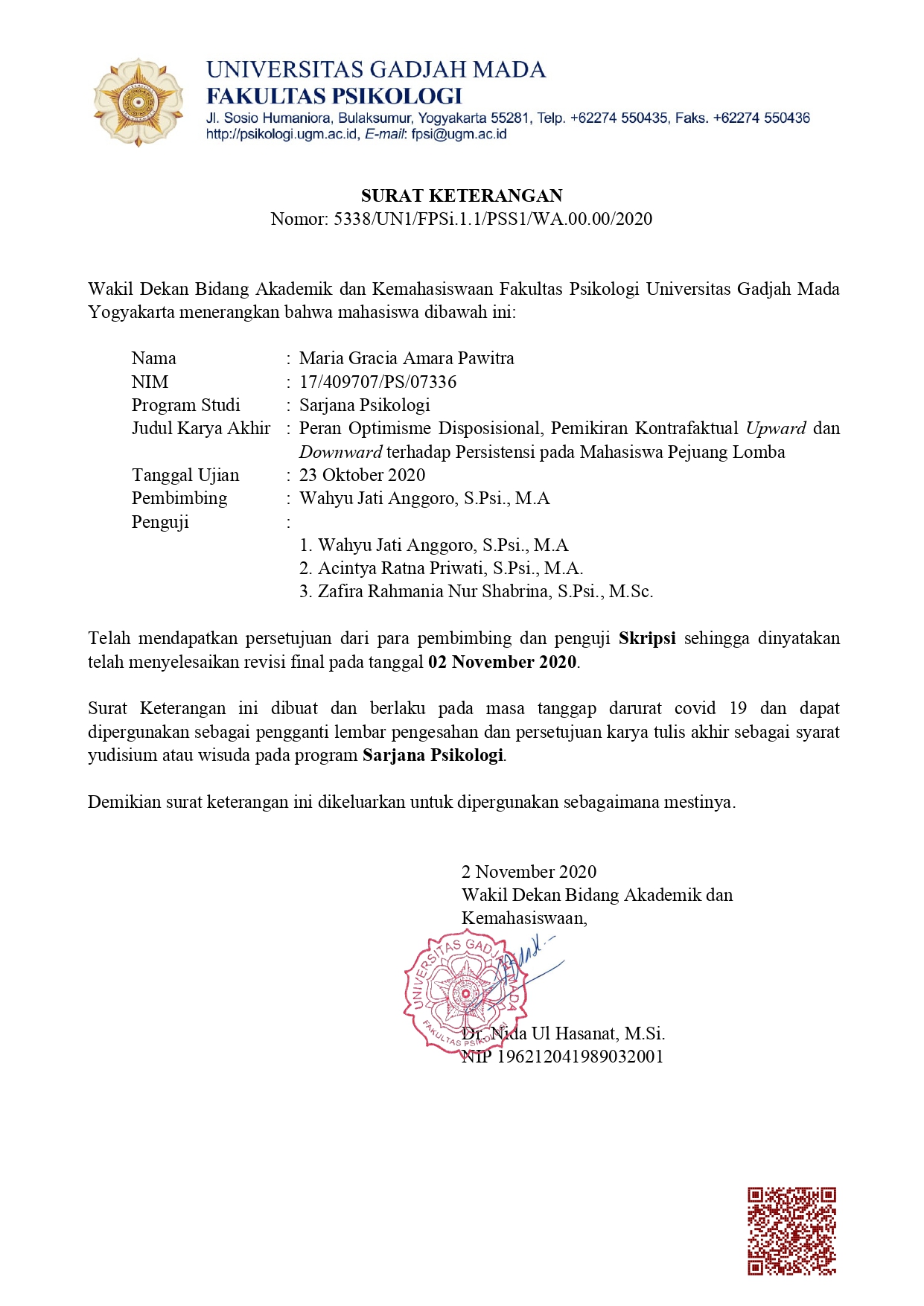 LEMBAR PERNYATAAN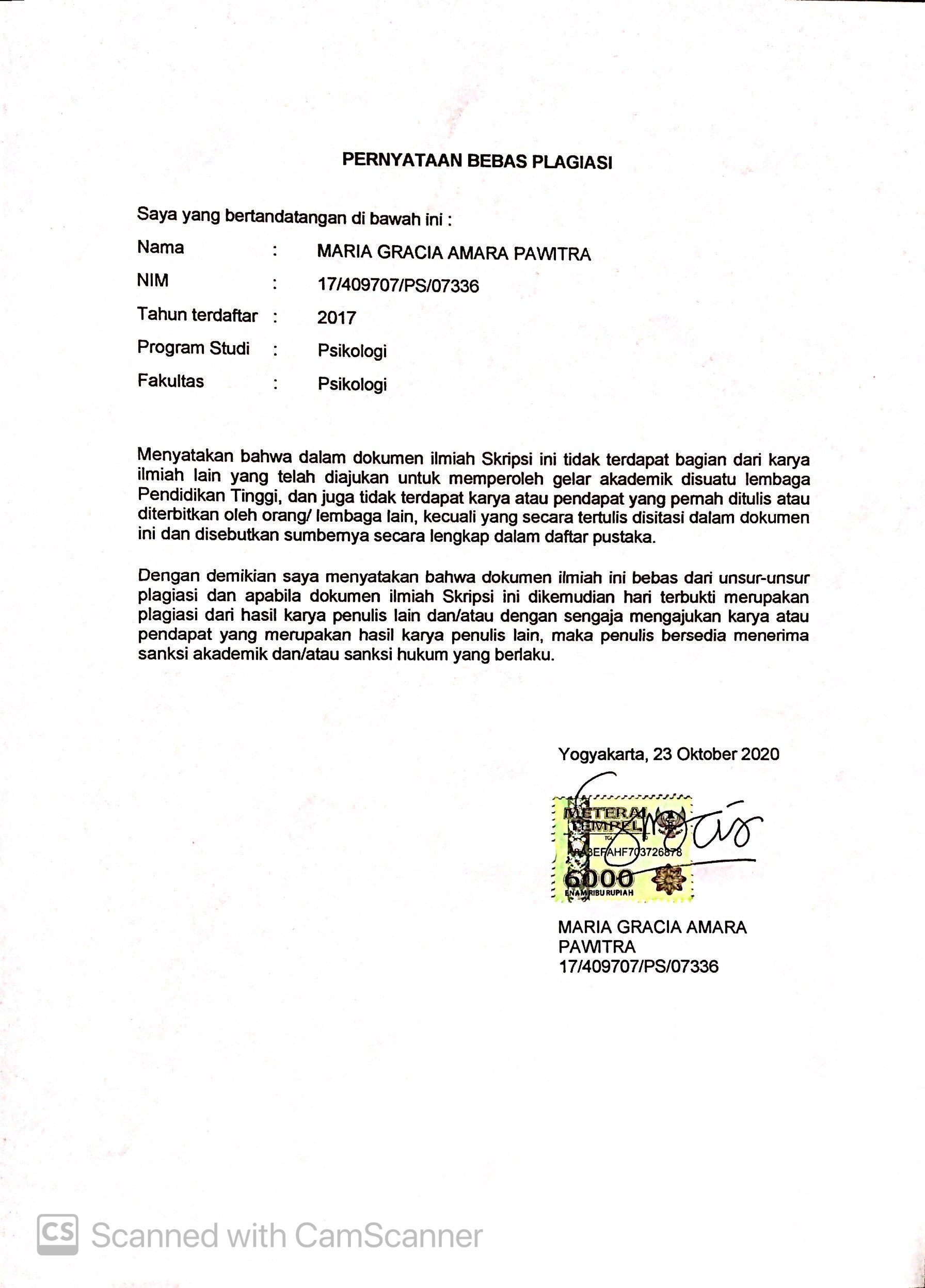 LAMPIRAN A. INSTRUMEN PENELITIANSurvei Preliminary StudySkala Uji Coba Optimisme Disposisional, Pemikiran Kontrafaktual Upward, Pemikiran Kontrafaktual Downward, dan Persistensi pada Mahasiswa Pejuang LombaSkala Penelitian Optimisme Disposisional, Pemikiran Kontrafaktual Upward, Pemikiran Kontrafaktual Downward, dan Persistensi pada Mahasiswa Pejuang LombaBlue Print Uji Coba Optimisme Disposisional, Pemikiran Kontrafaktual Upward, Pemikiran Kontrafaktual Downward, dan Persistensi pada Mahasiswa Pejuang LombaBlue Print Penelitian Optimisme Disposisional, Pemikiran Kontrafaktual Upward, Pemikiran Kontrafaktual Downward, dan Persistensi pada Mahasiswa Pejuang LombaSKALA PRELIMINARY STUDYHalaman Awal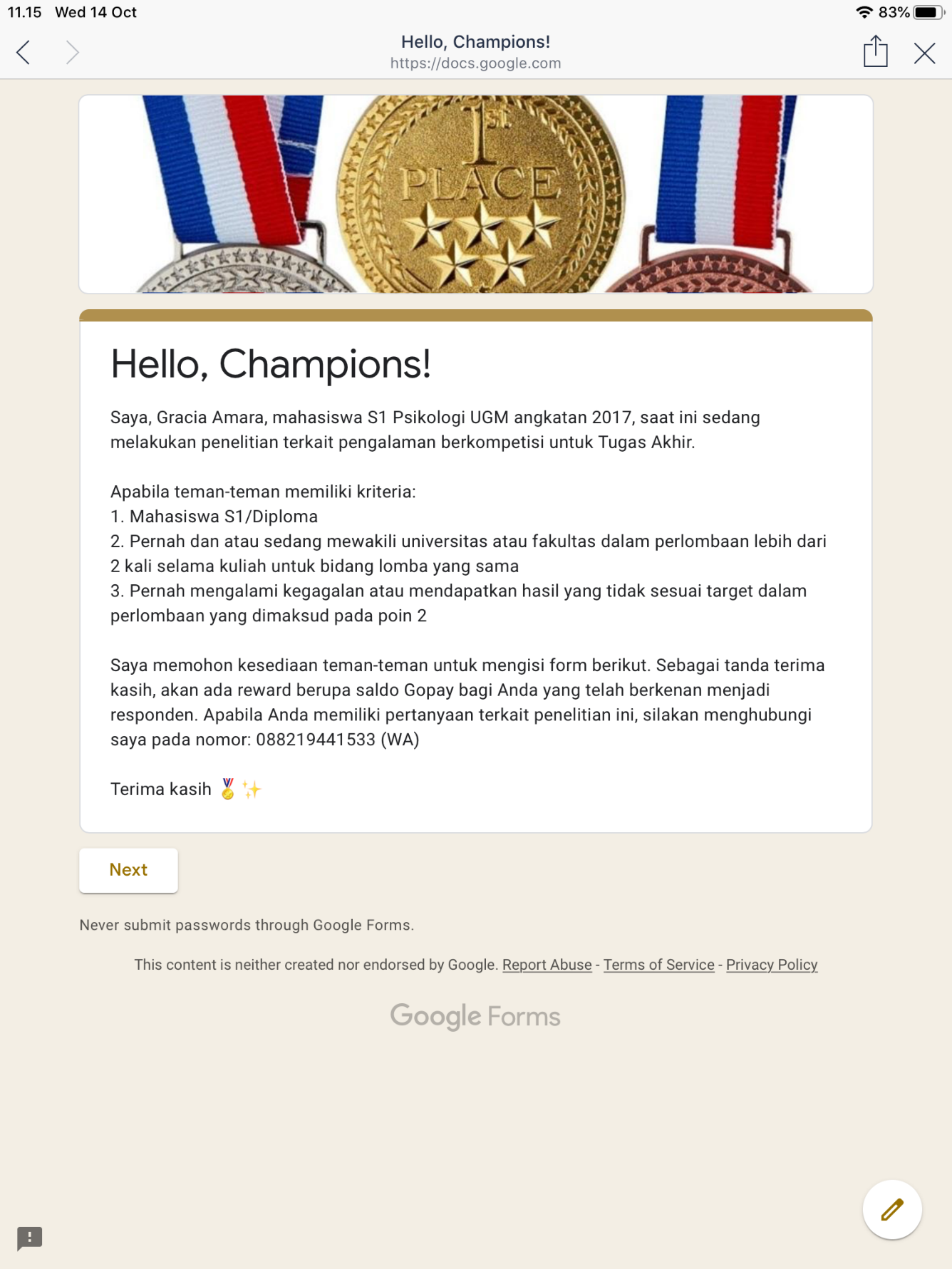 Halaman Identitas Partisipan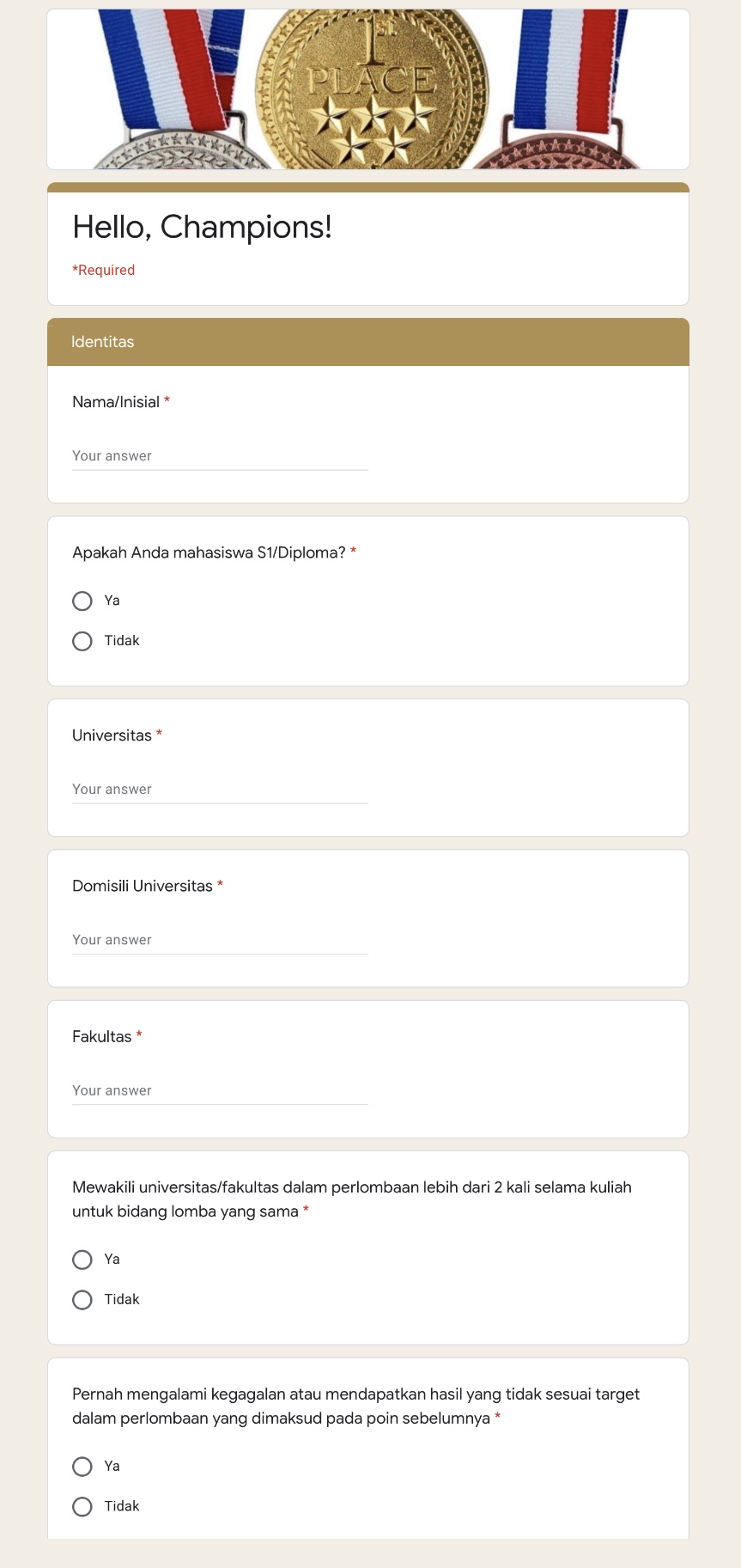 Halaman Survei Bagian 1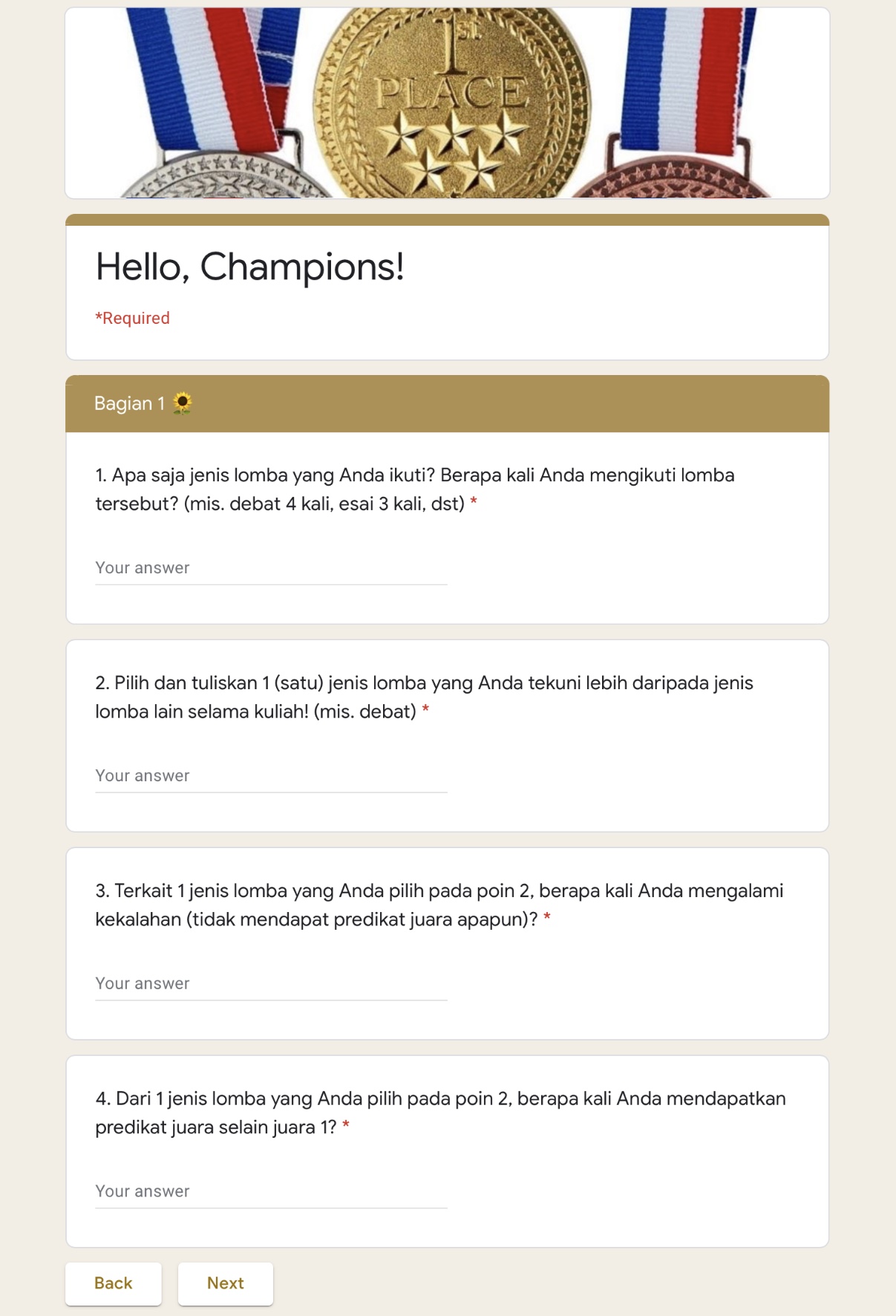 Halaman Survei Bagian 2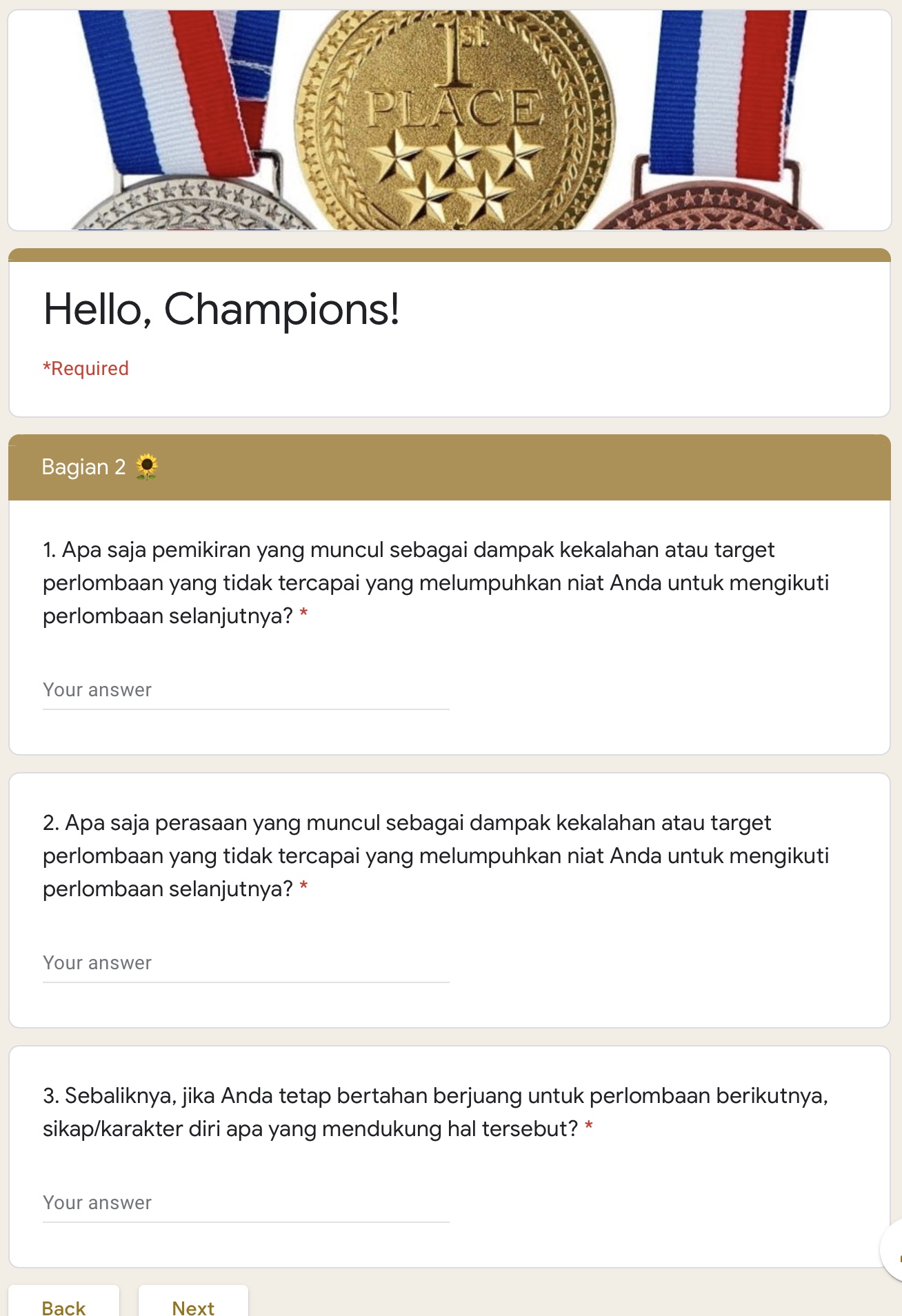 Halaman Survei Bagian 3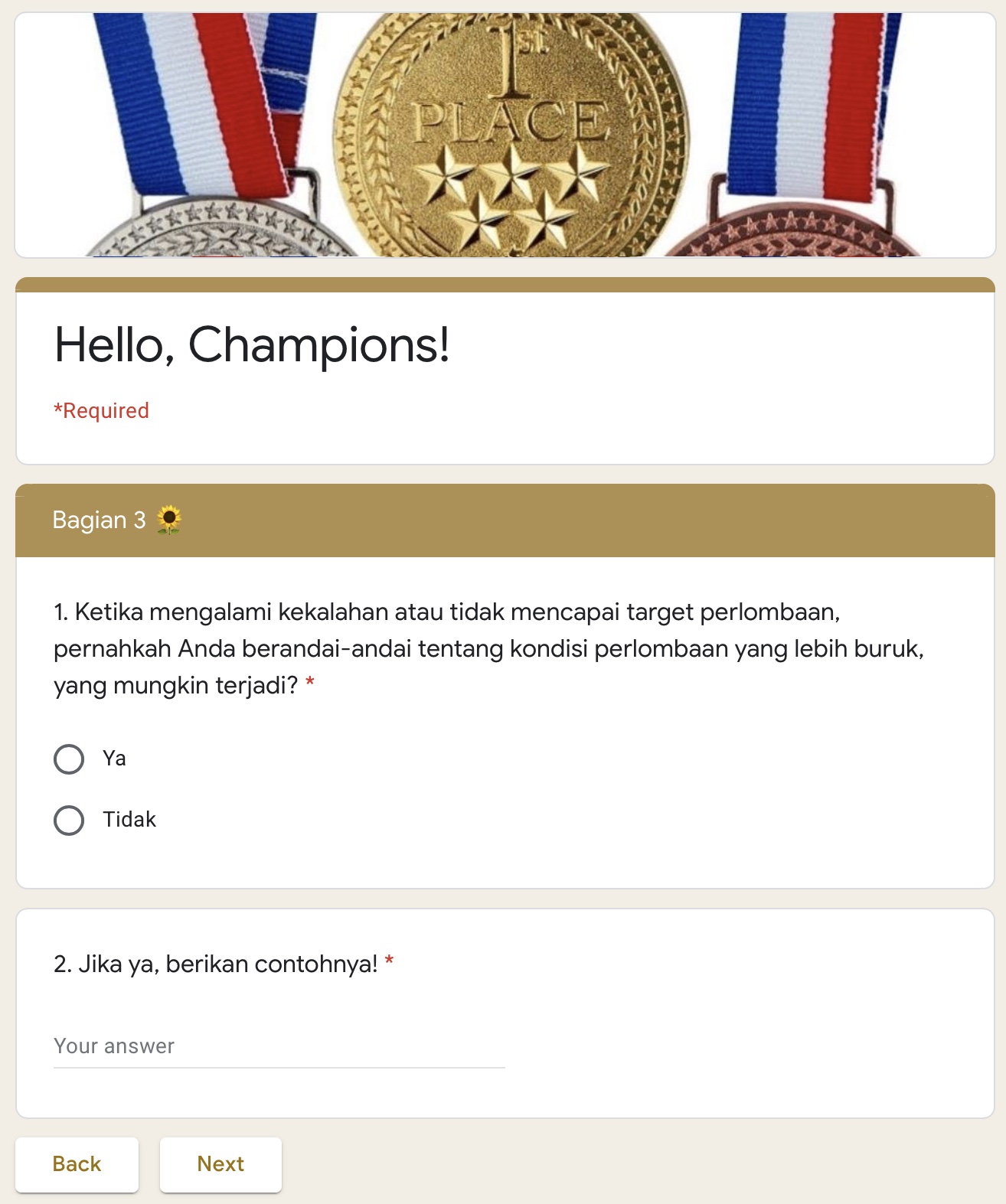 Halaman Survei Bagian 4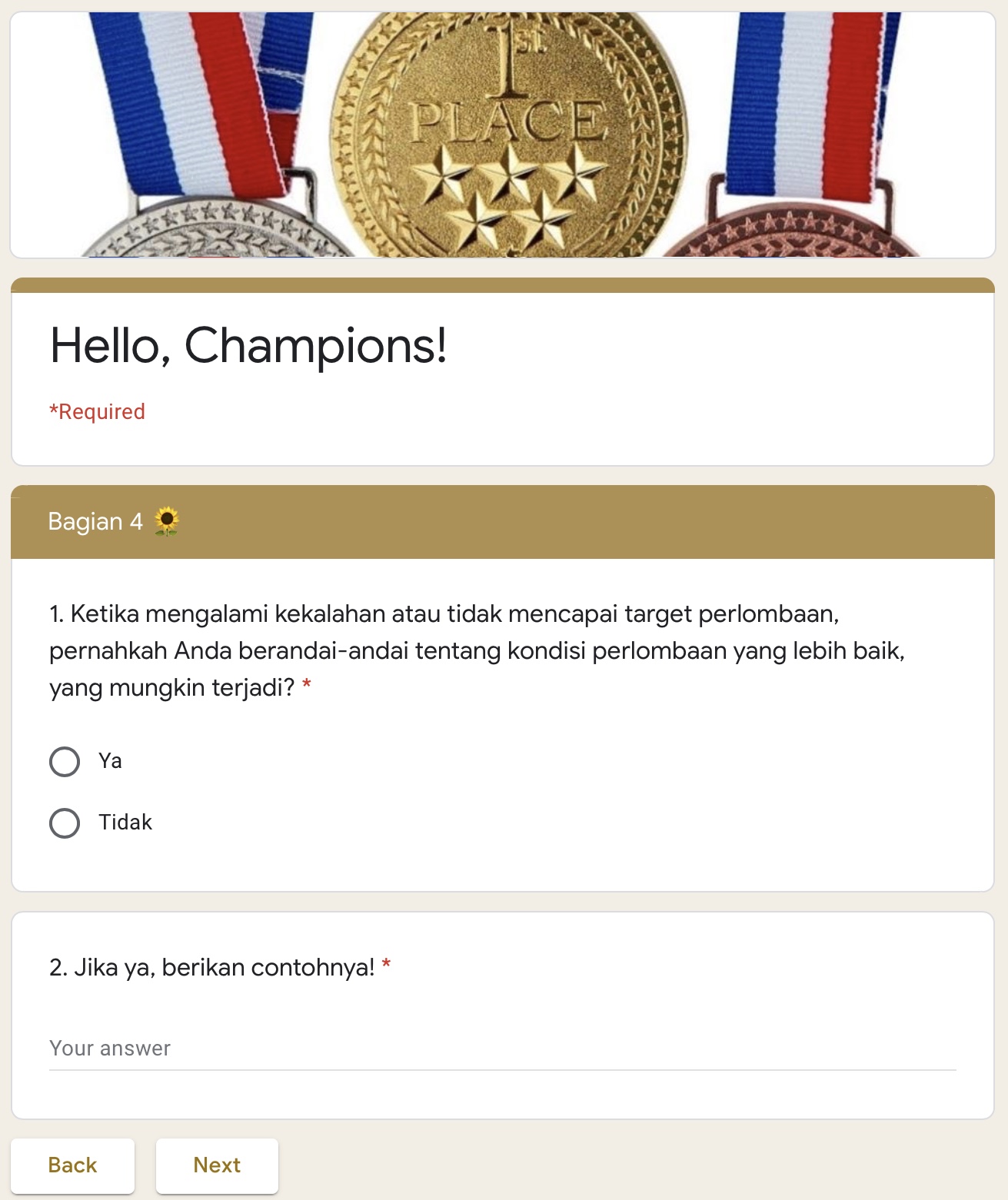 Halaman Pengumpulan Survei dan Ucapan Terima Kasih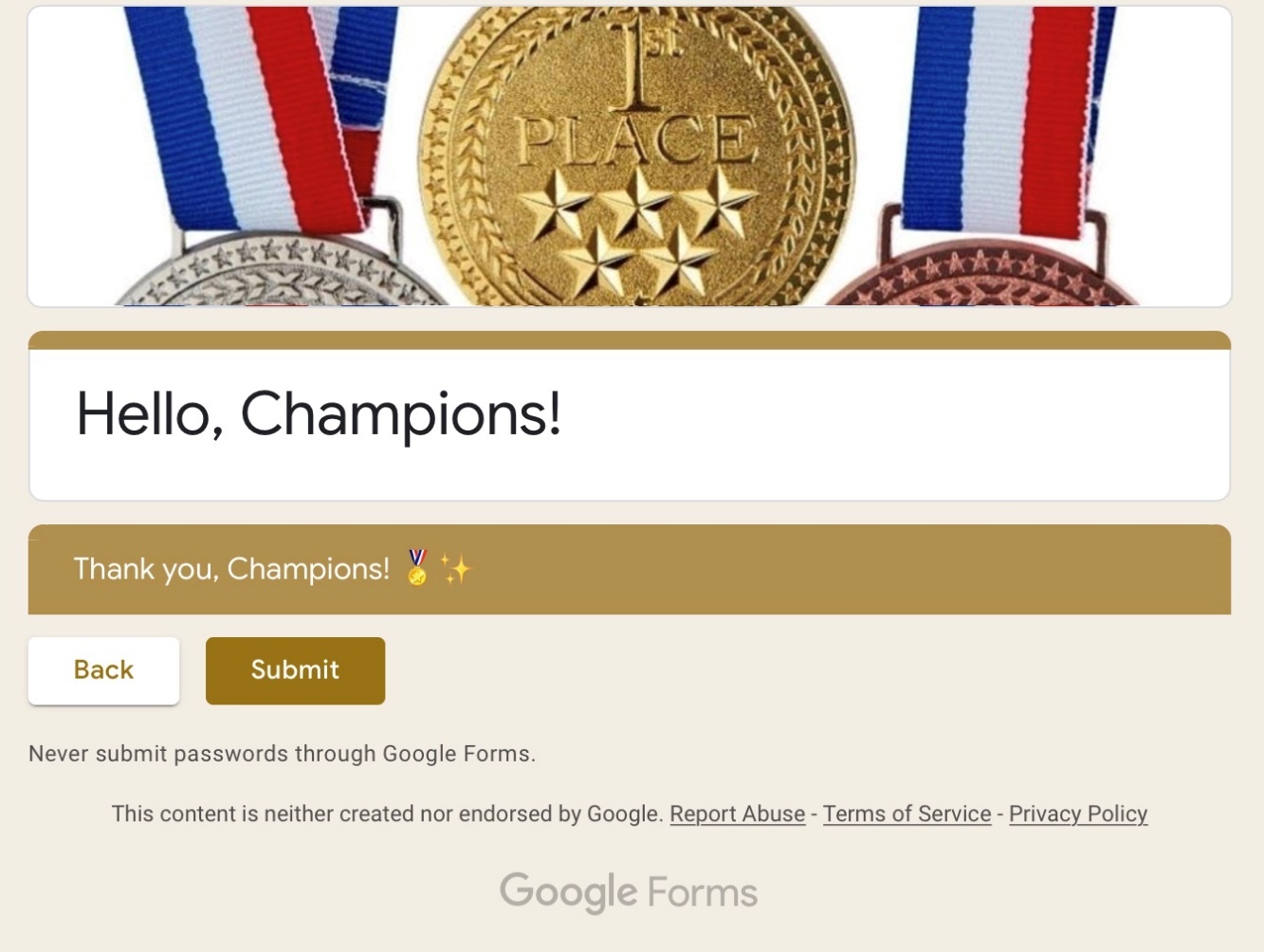 SKALA UJI COBA OPTIMISME DISPOSISIONAL, PEMIKIRAN KONTRAFAKTUAL UPWARD, PEMIKIRAN KONTRAFAKTUAL DOWNWARD, DAN PERSISTENSI PADA MAHASISWA PEJUANG LOMBAHalaman Awal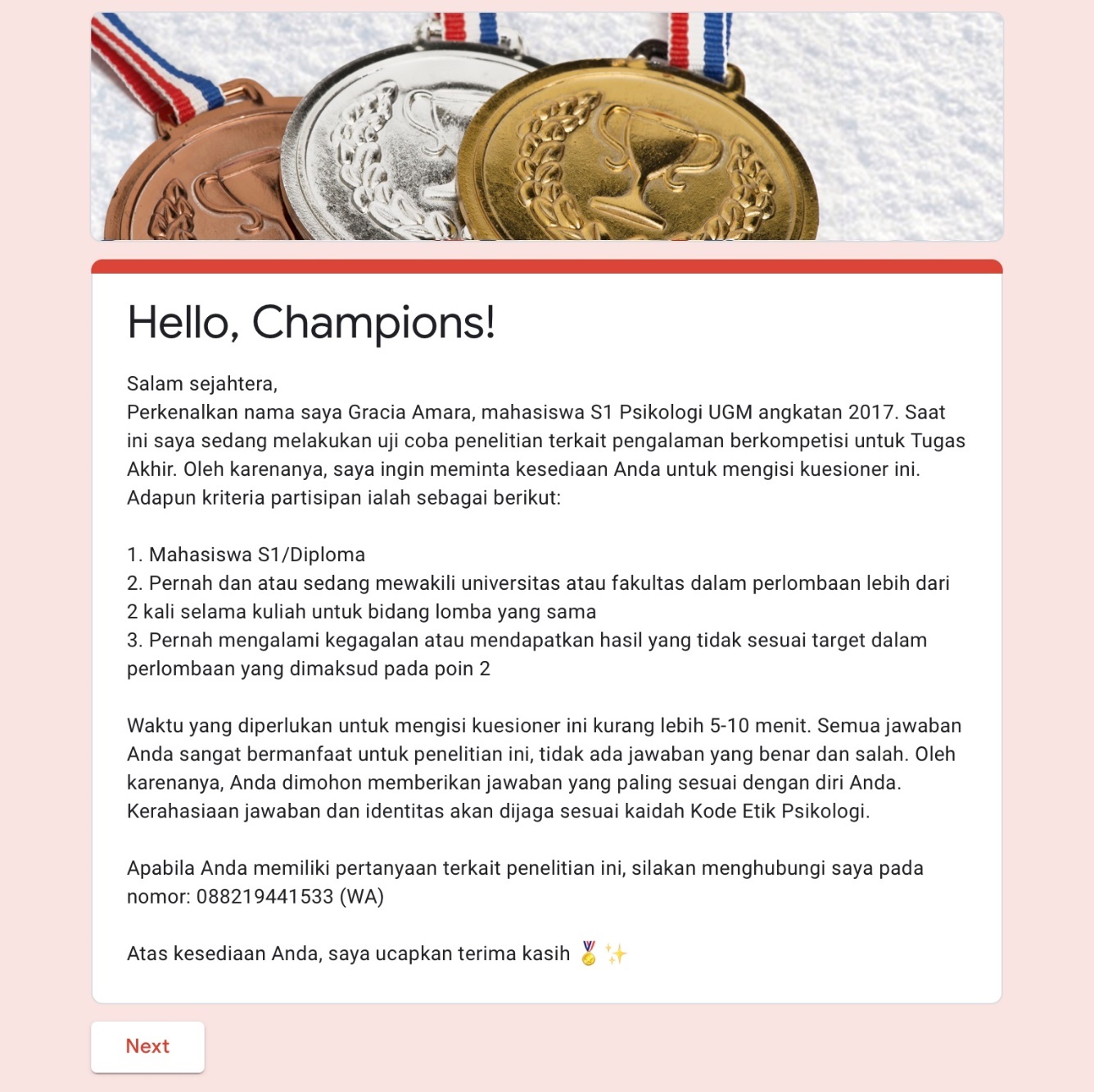 Halaman Pernyataan Kesediaan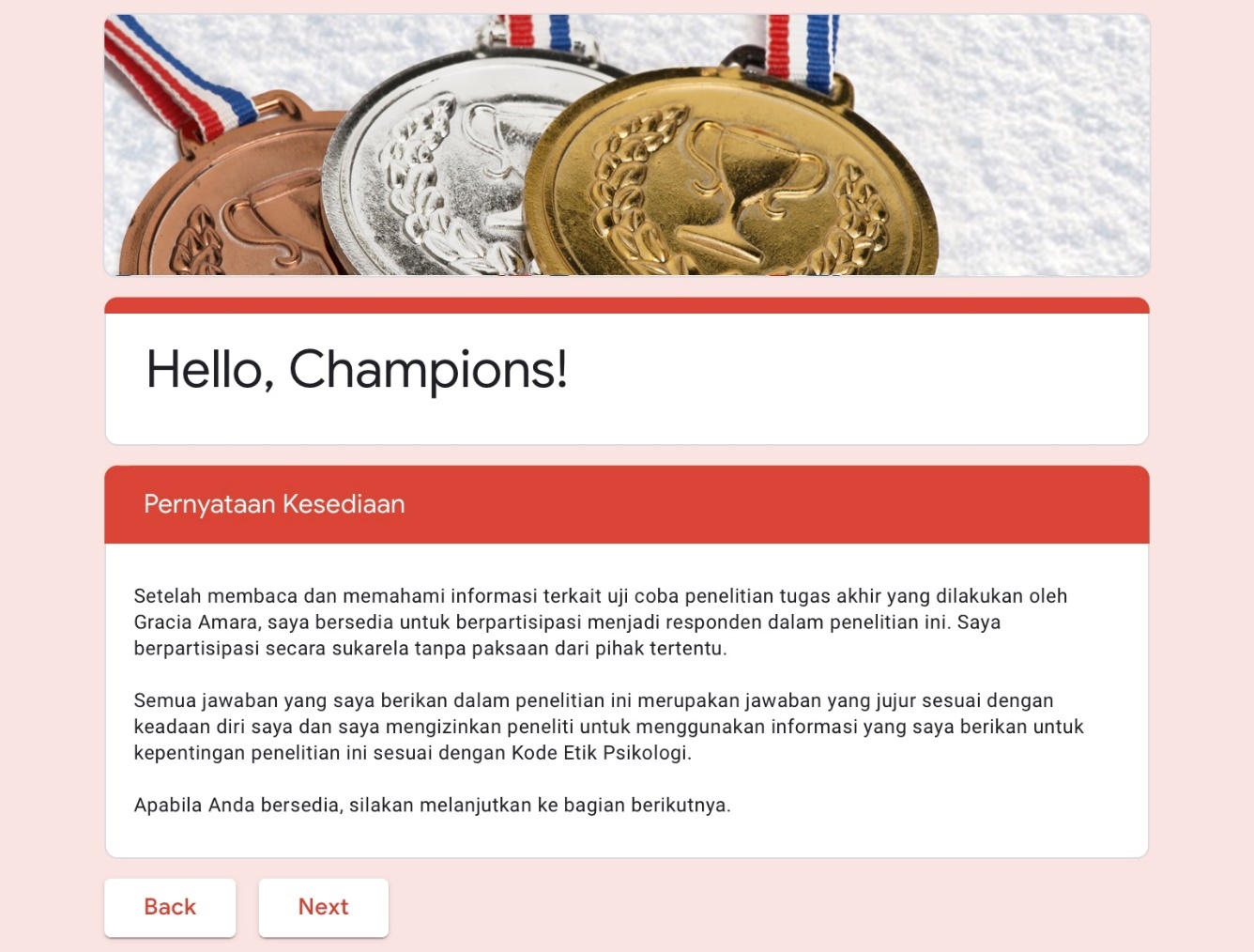 Halaman Identitas Partisipan (1)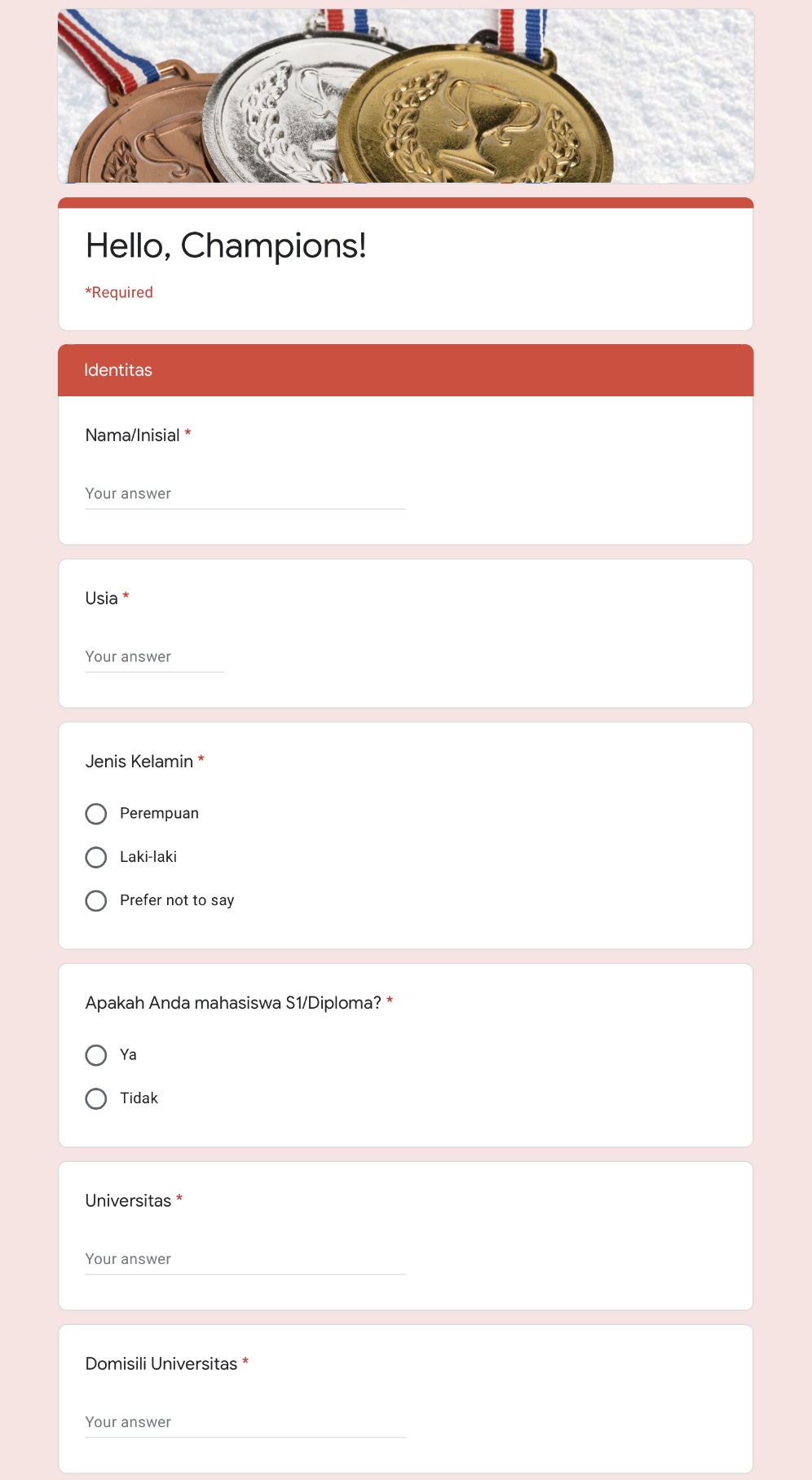 Halaman Identitas Partisipan (2)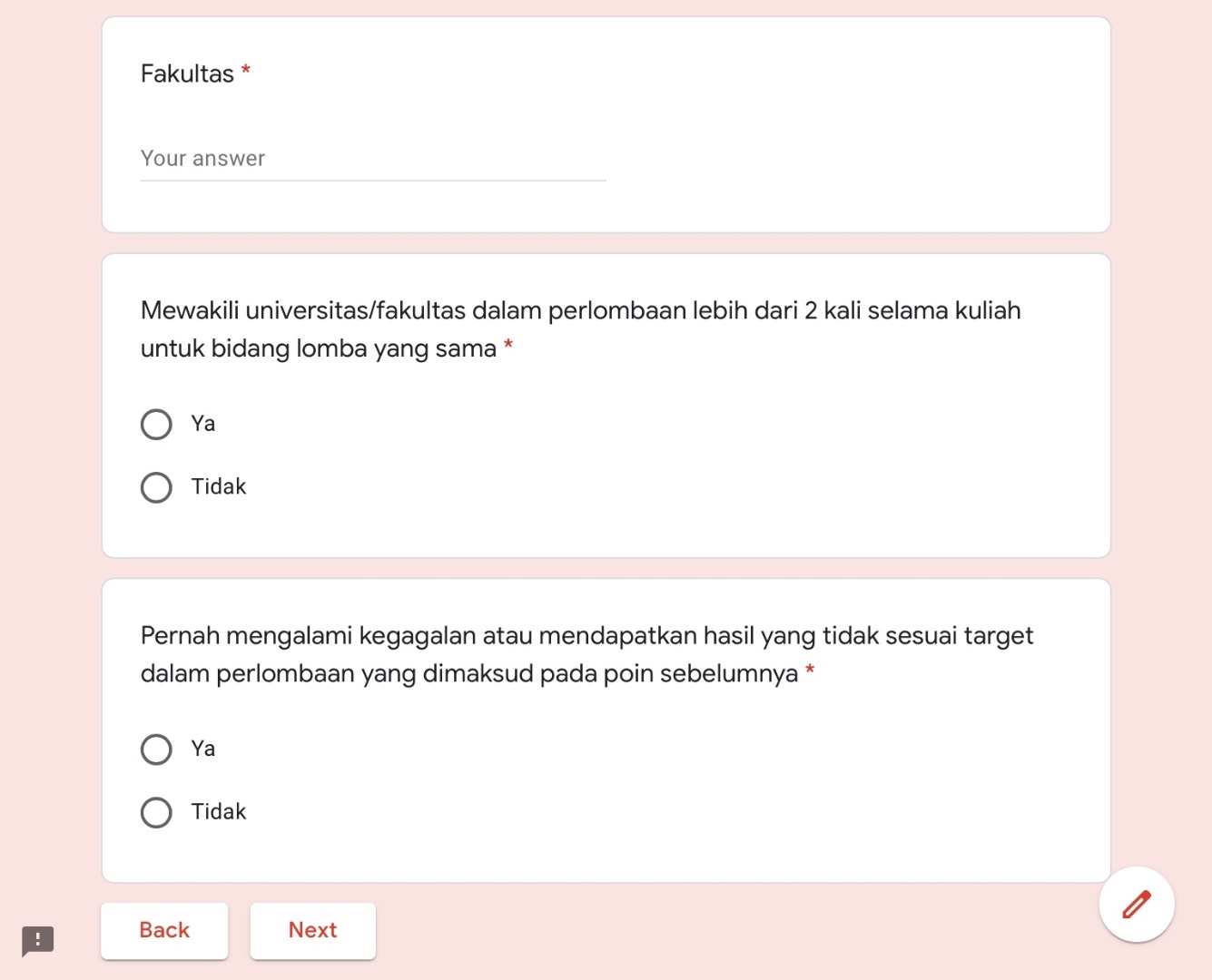 Halaman Skala Optimisme Disposisional (1)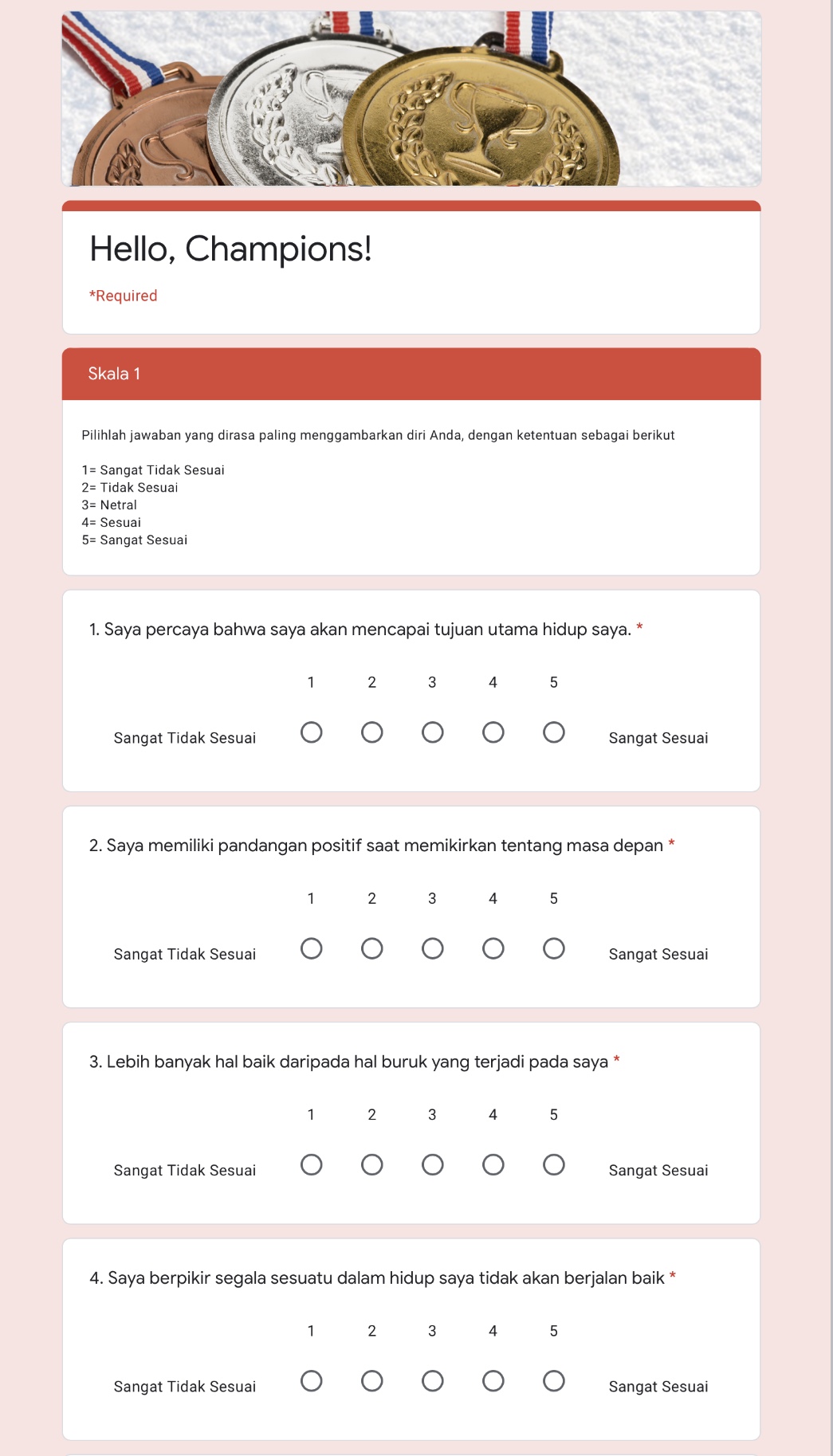 Halaman Skala Optimisme Disposisional (2)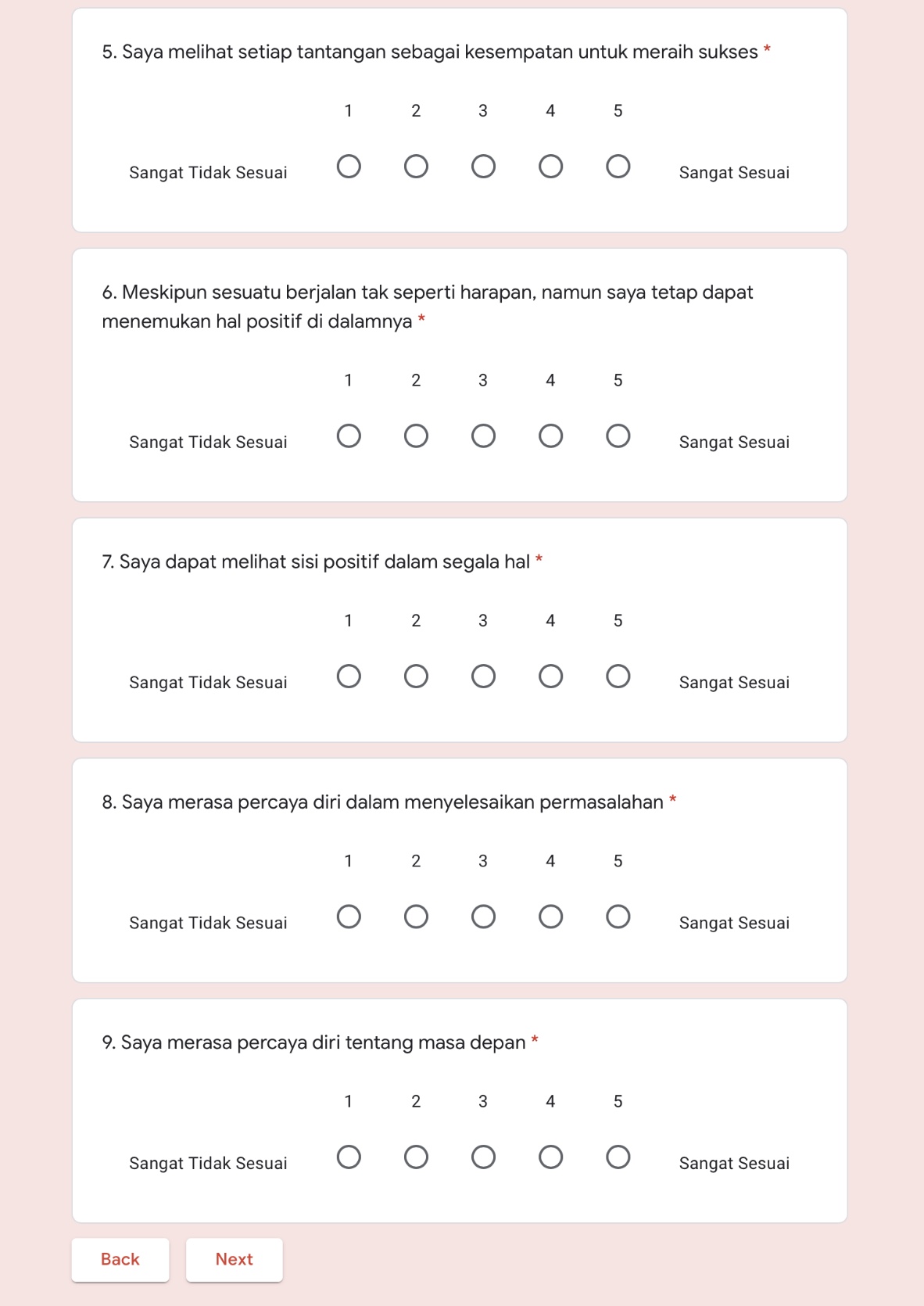 Halaman Skala Pemikiran Kontrafaktual (1)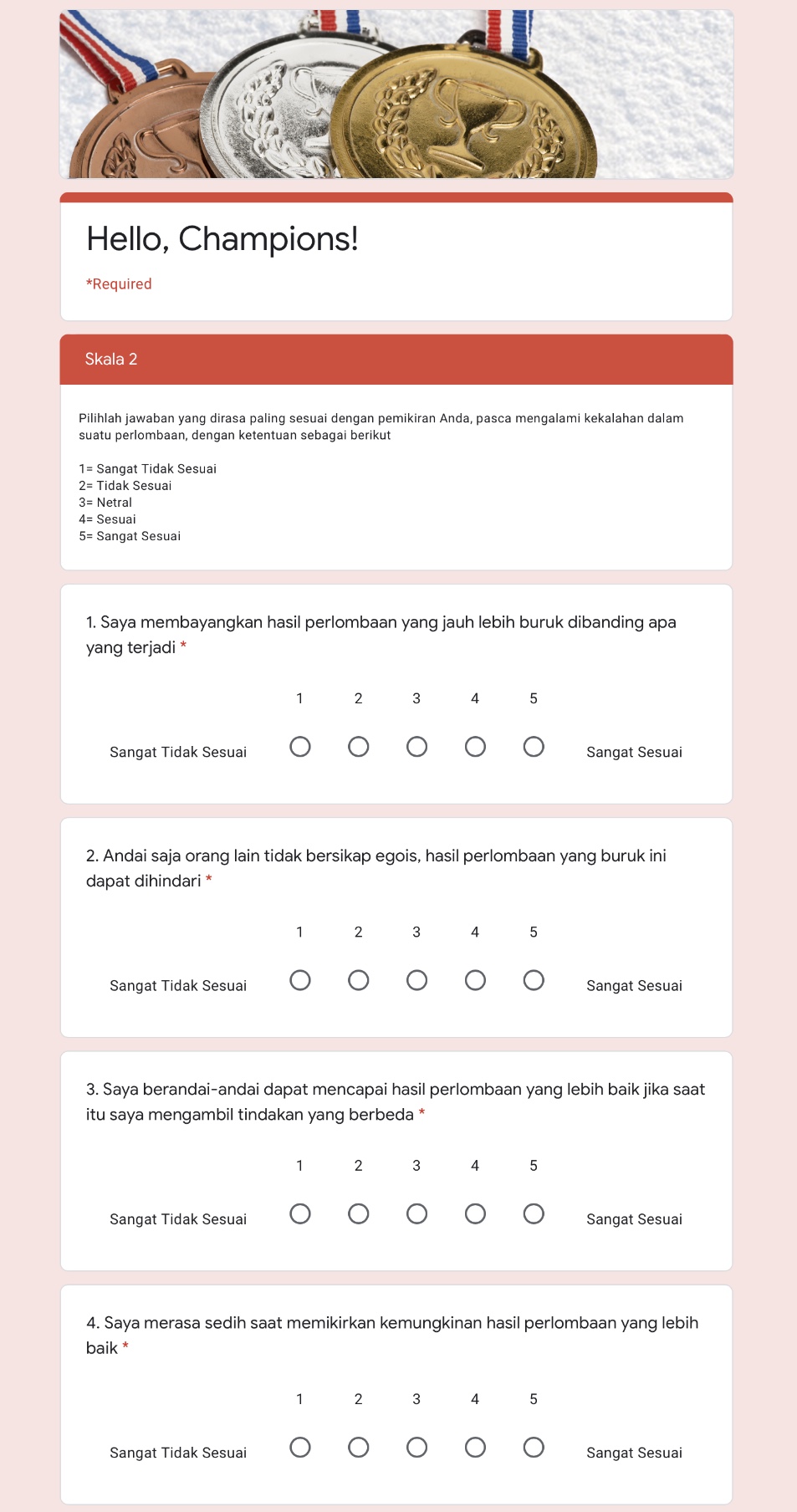 Halaman Skala Pemikiran Kontrafaktual (2)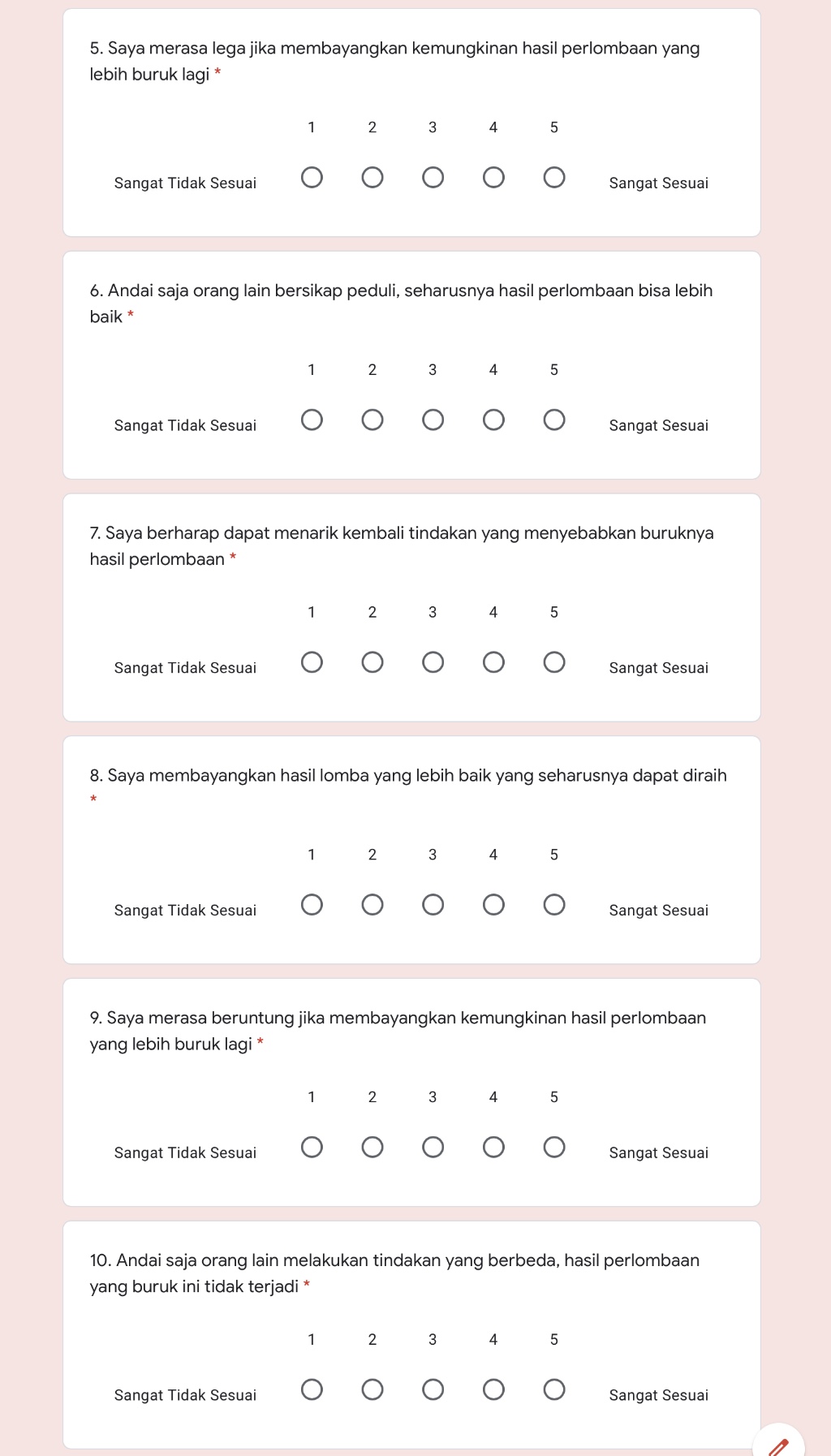 Halaman Skala Pemikiran Kontrafaktual (3)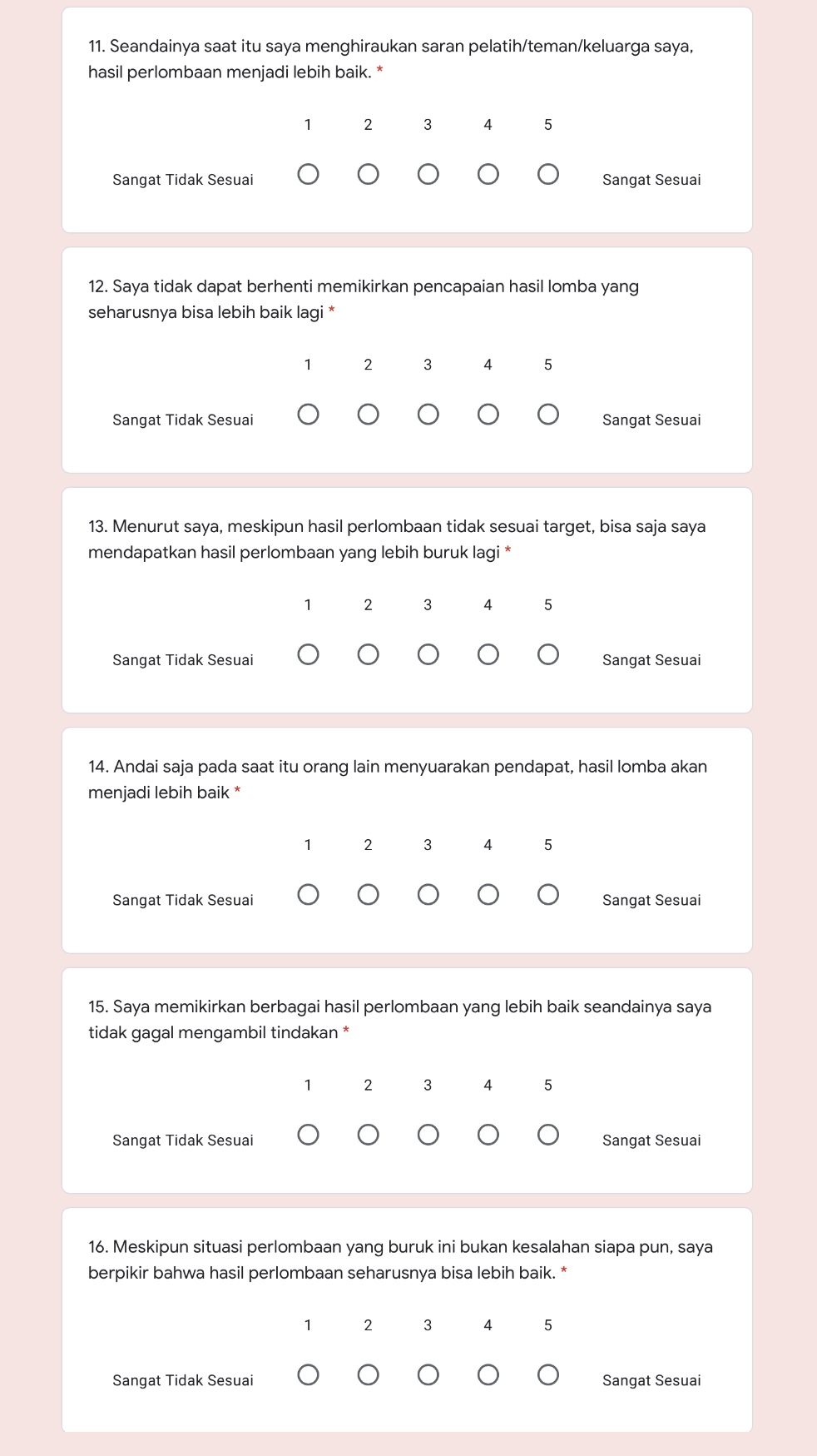 Halaman Skala Persistensi (1)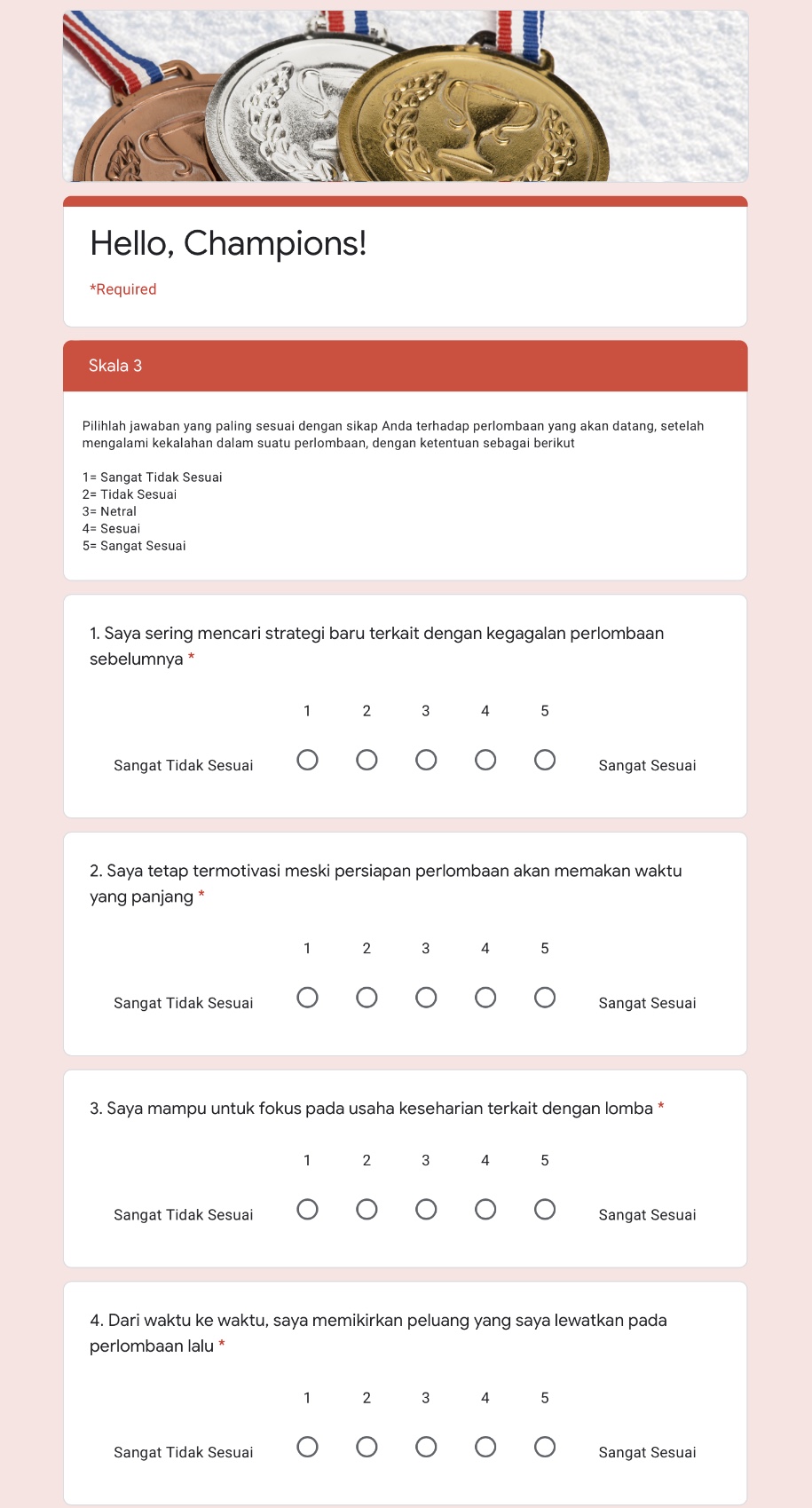 Halaman Skala Persistensi (2)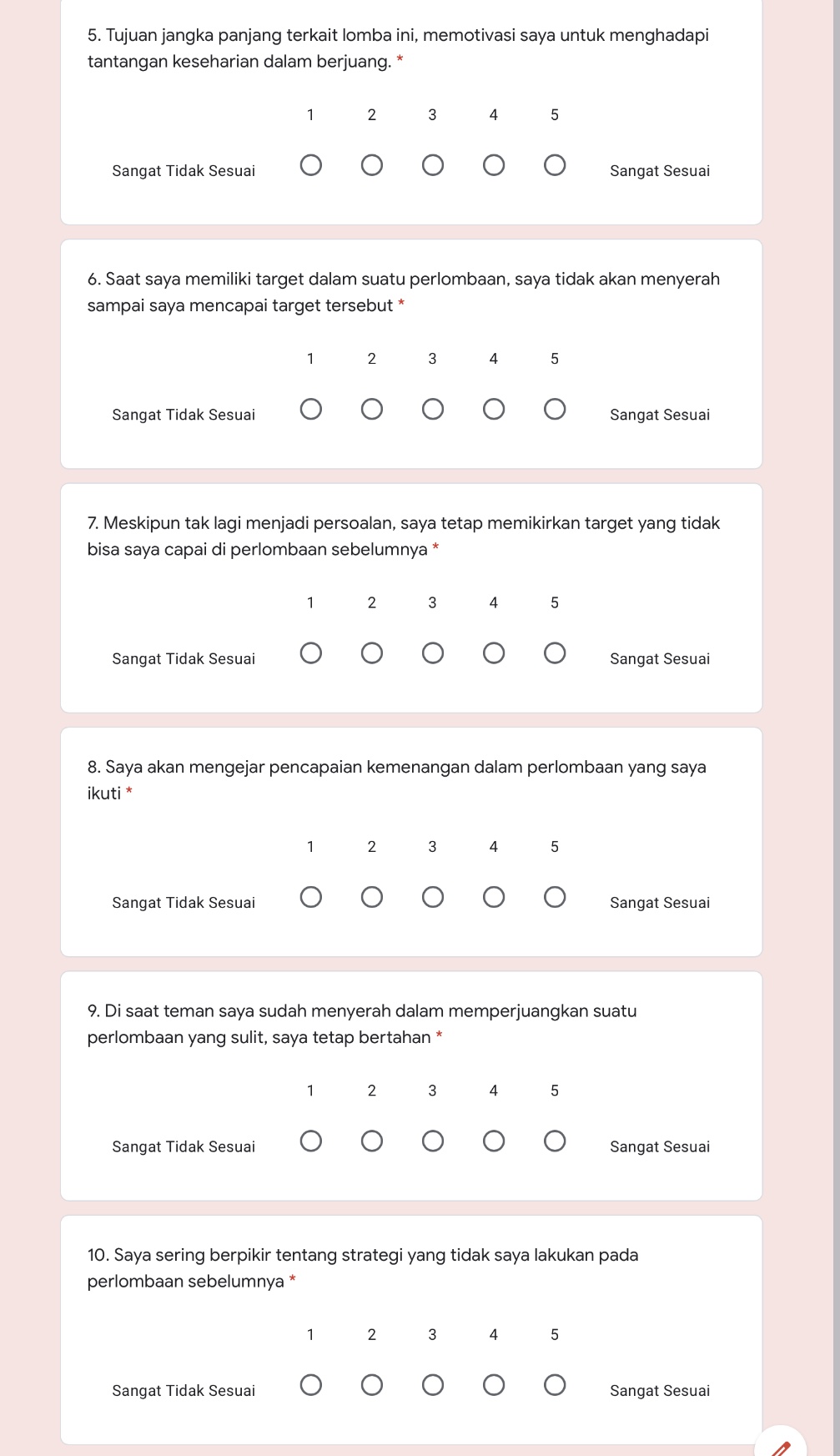 Halaman Skala Persistensi (3)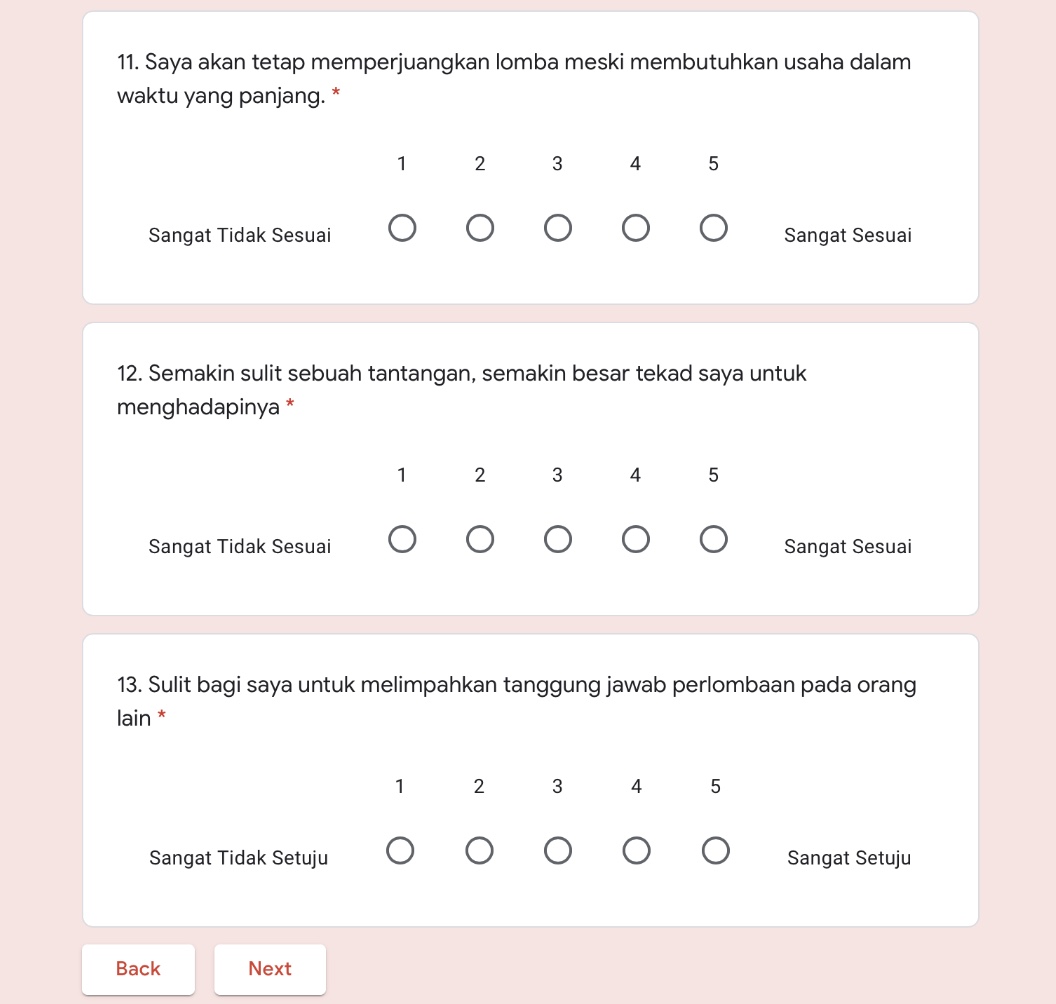 Halaman Pengumpulan Skala dan Ucapan Terima Kasih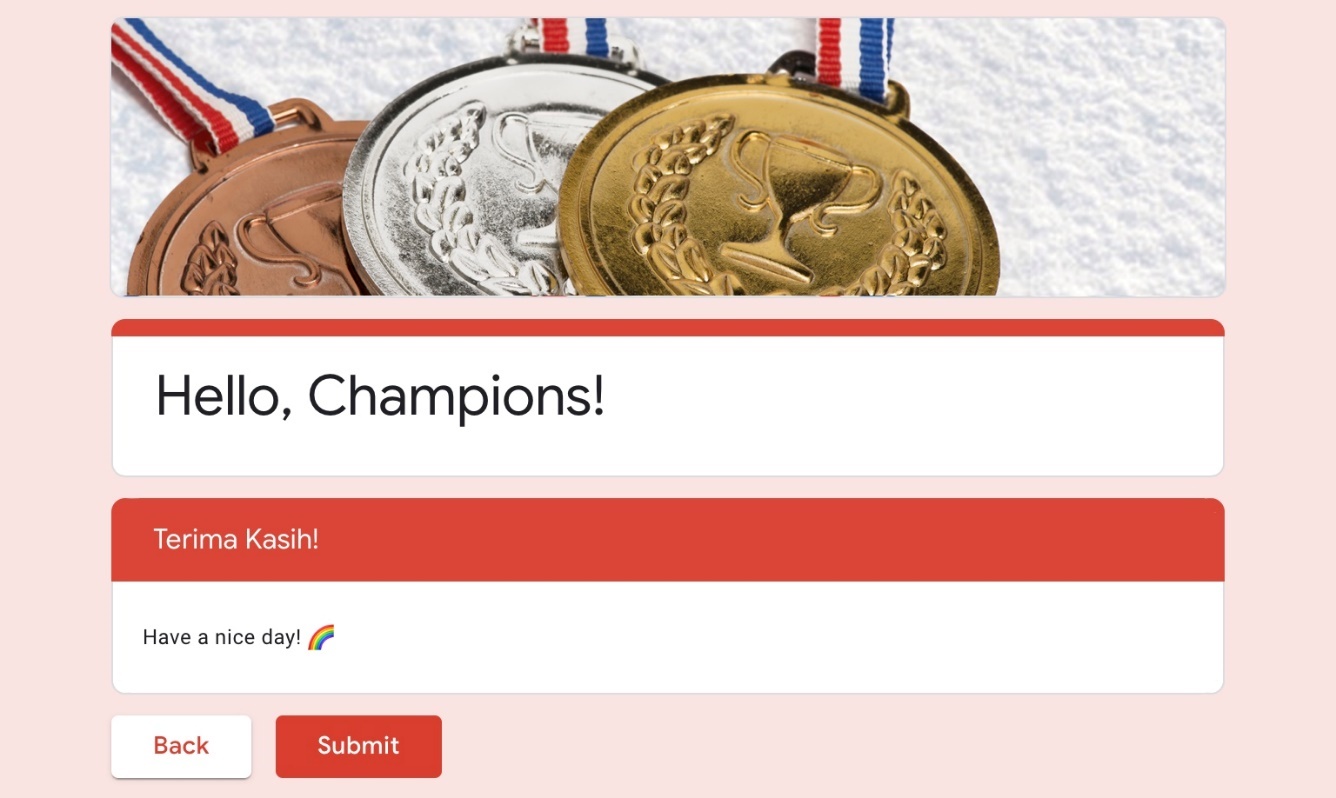 SKALA PENELITIAN OPTIMISME DISPOSISIONAL, PEMIKIRAN KONTRAFAKTUAL UPWARD, PEMIKIRAN KONTRAFAKTUAL DOWNWARD, DAN PERSISTENSI PADA MAHASISWA PEJUANG LOMBAHalaman Awal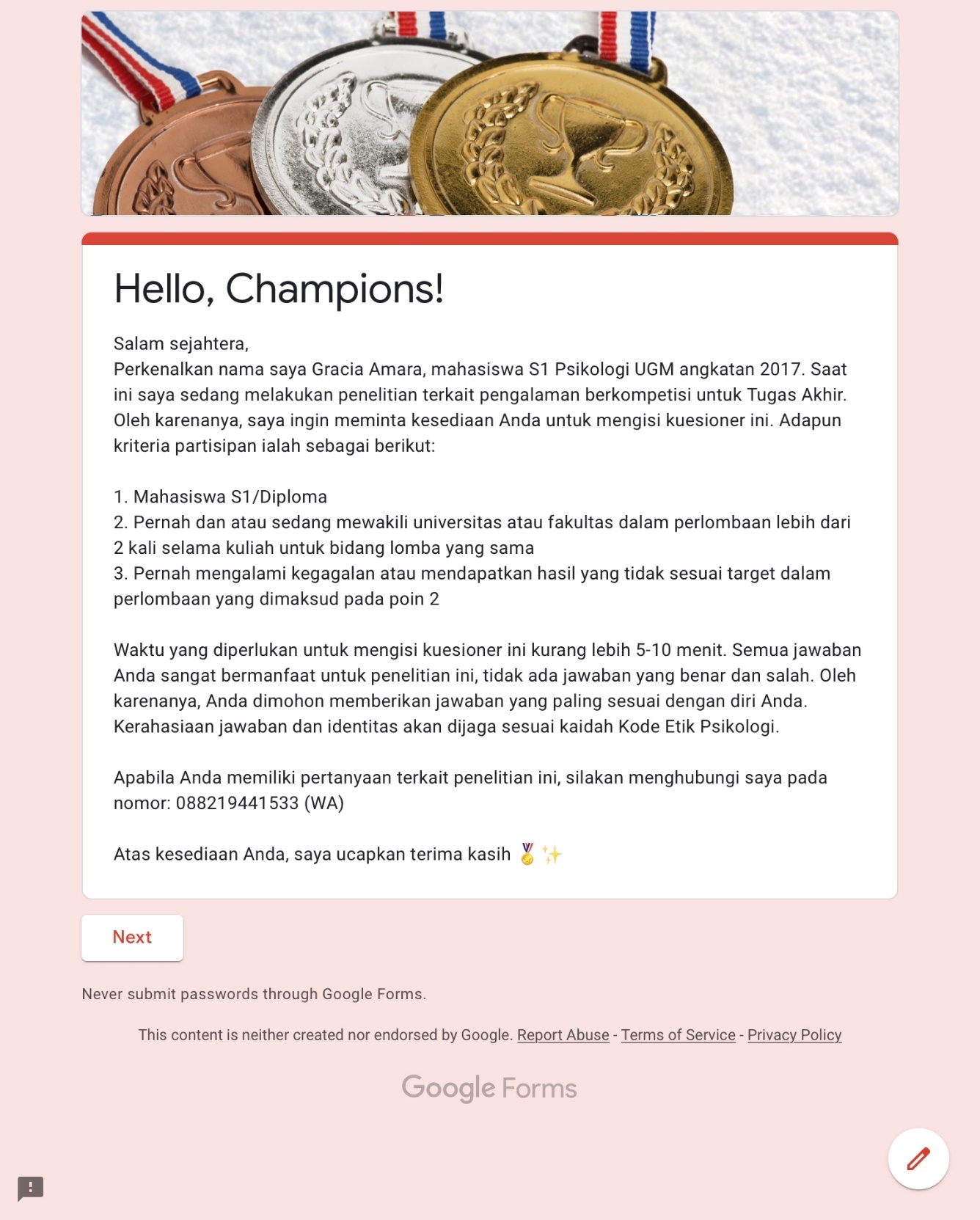 Halaman Pernyataan Kesediaan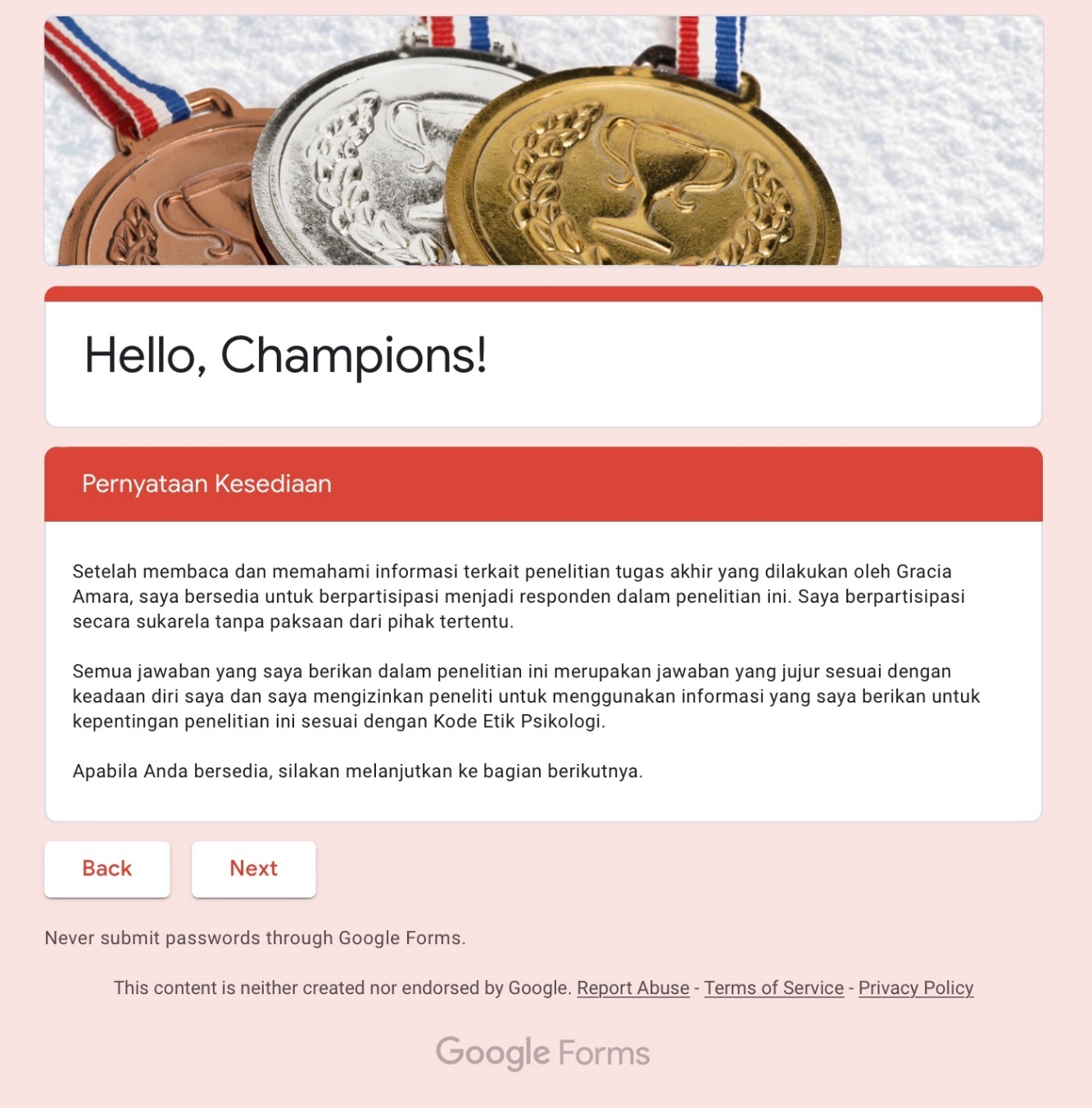 Halaman Identitas Partisipan (1)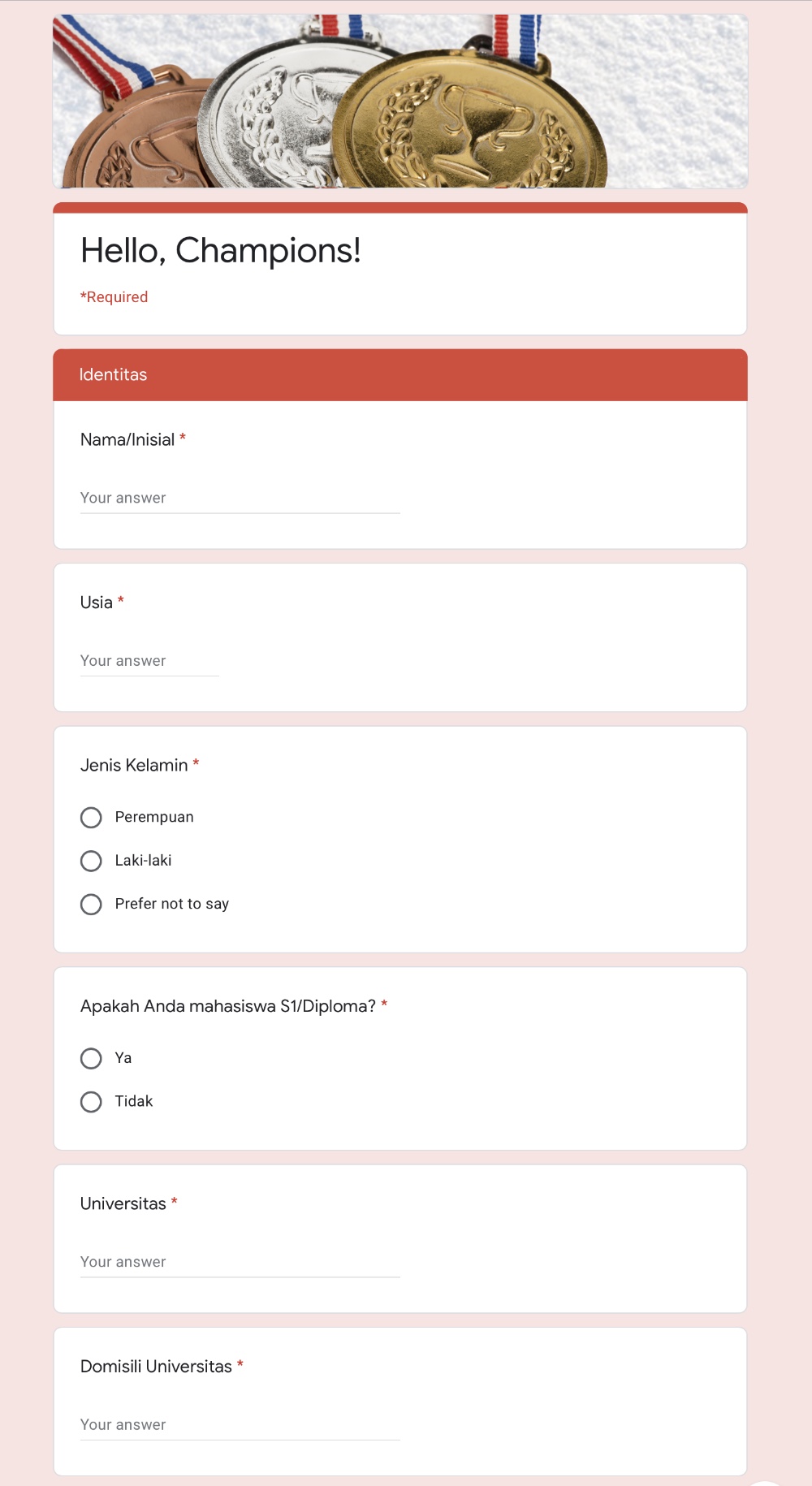 Halaman Identitas Partisipan (2)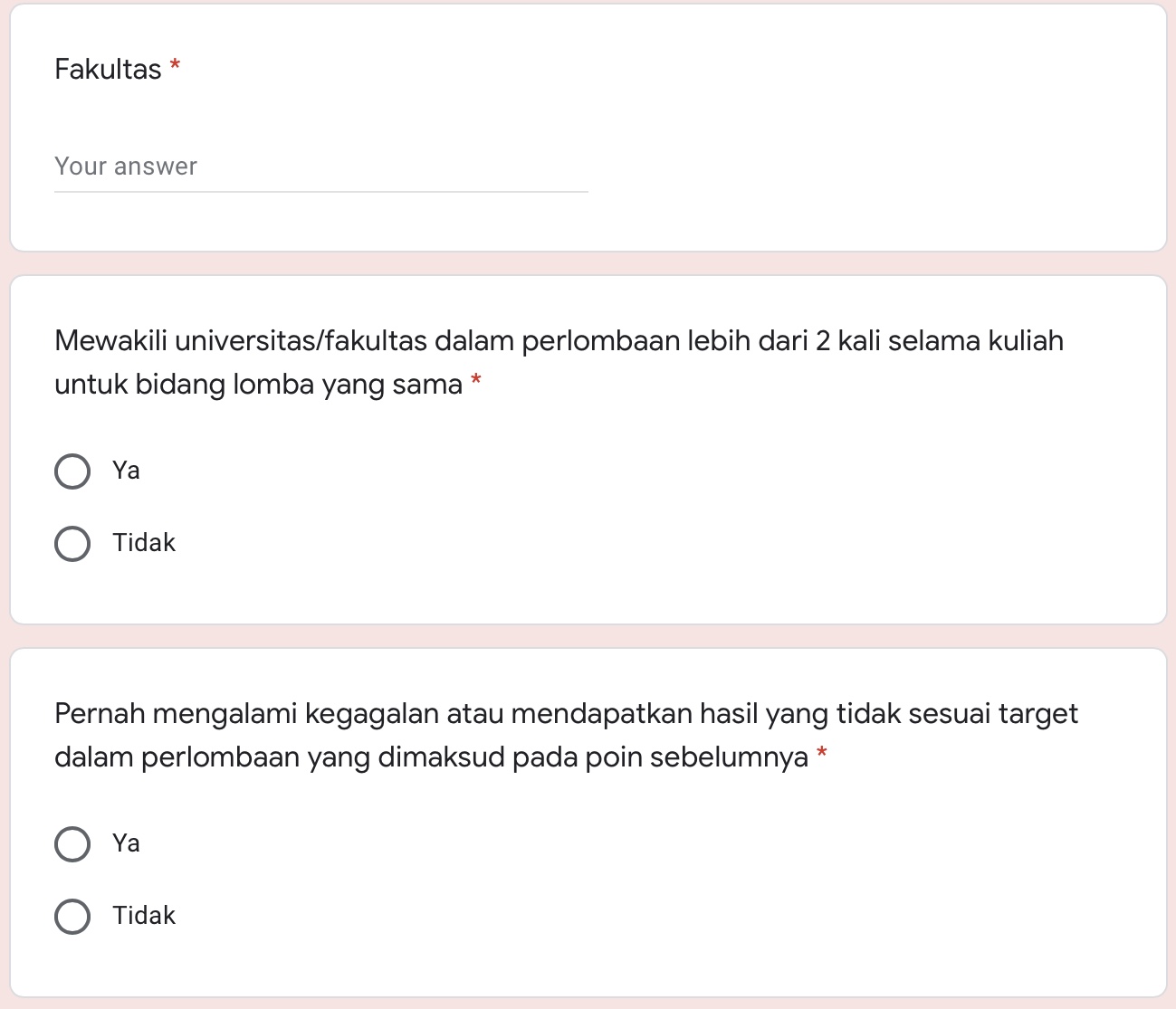 Halaman Skala Optimisme Disposisional (1)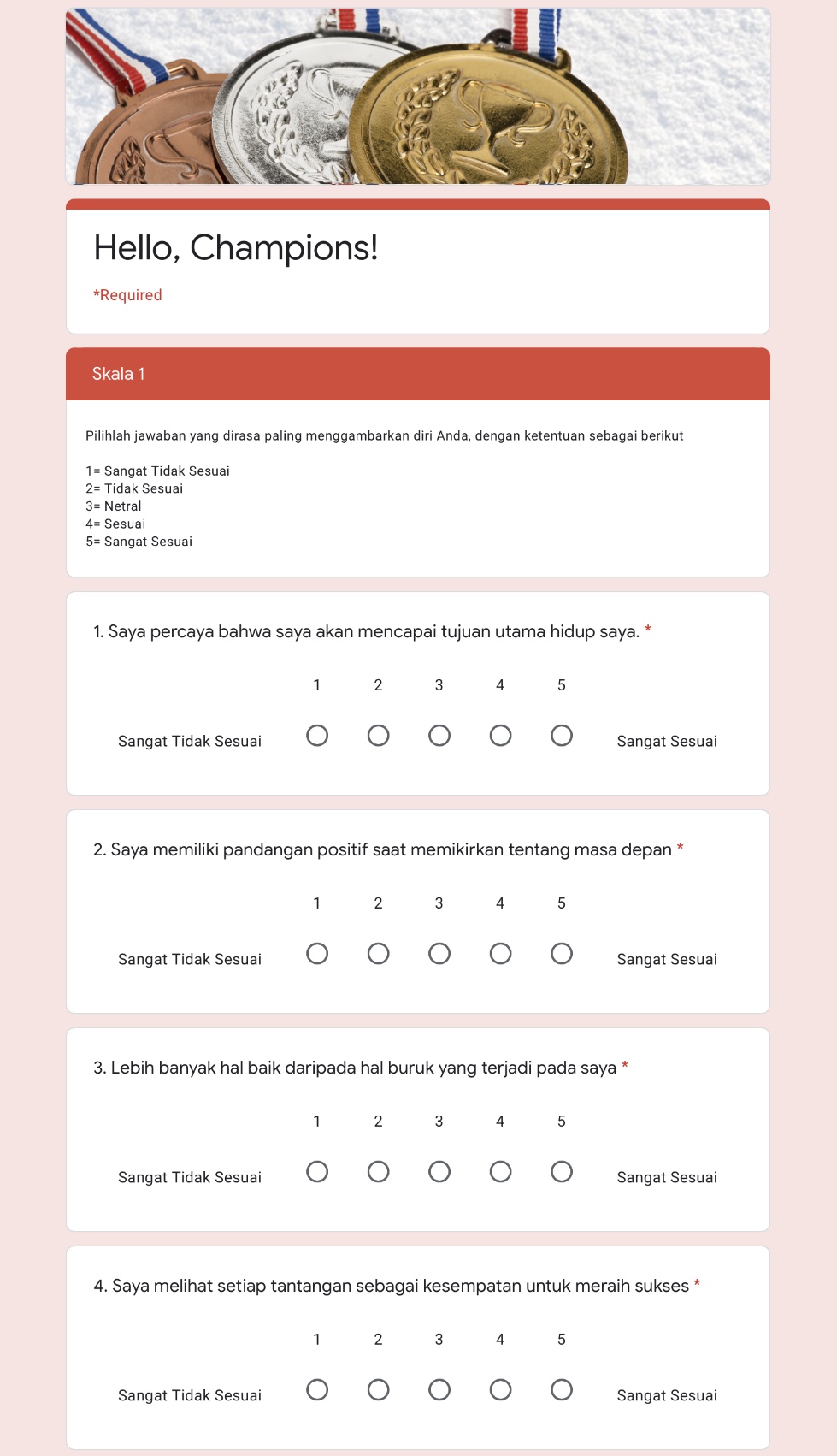 Halaman Skala Optimisme Disposisional (2)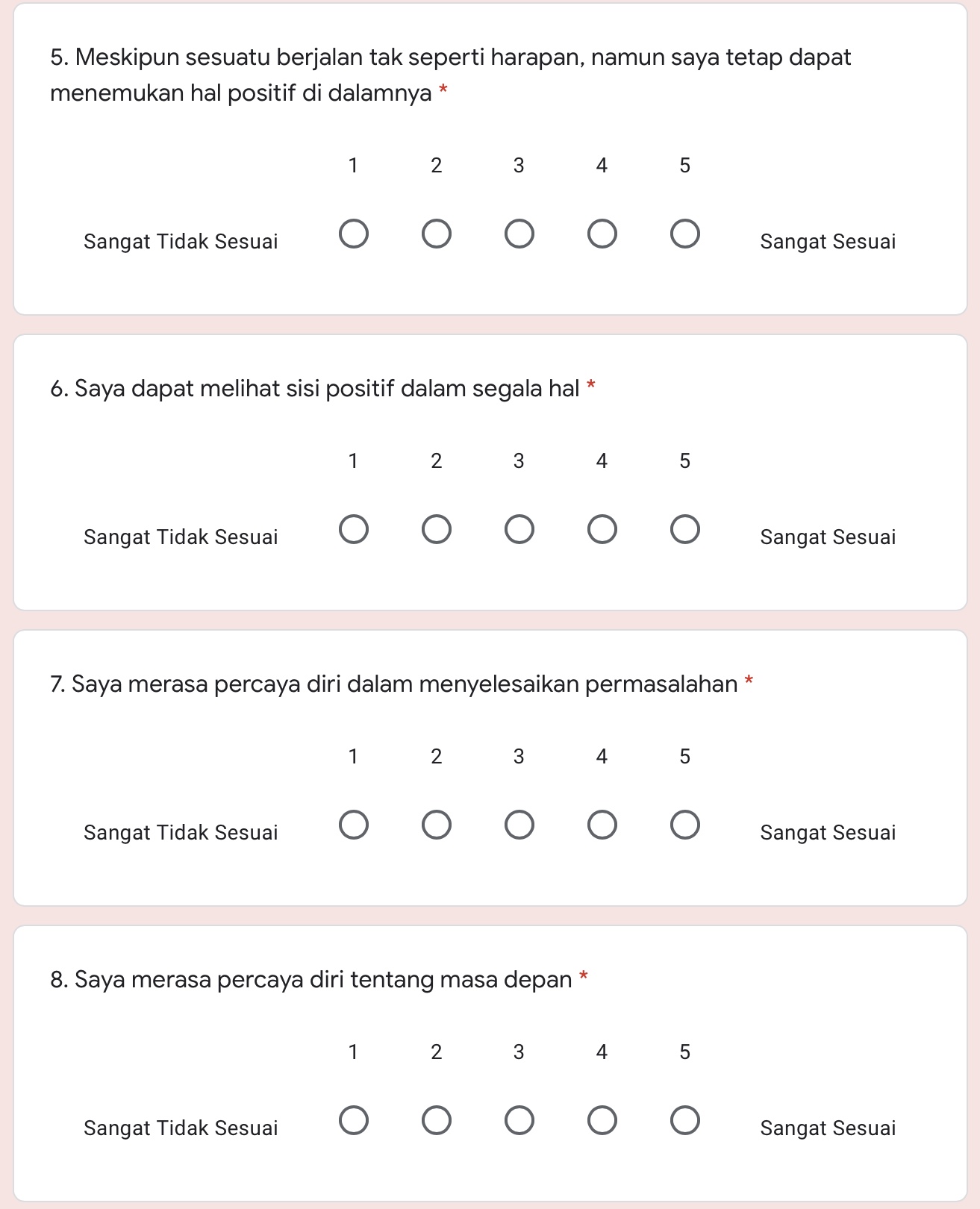 Halaman Skala Pemikiran Kontrafaktual (1)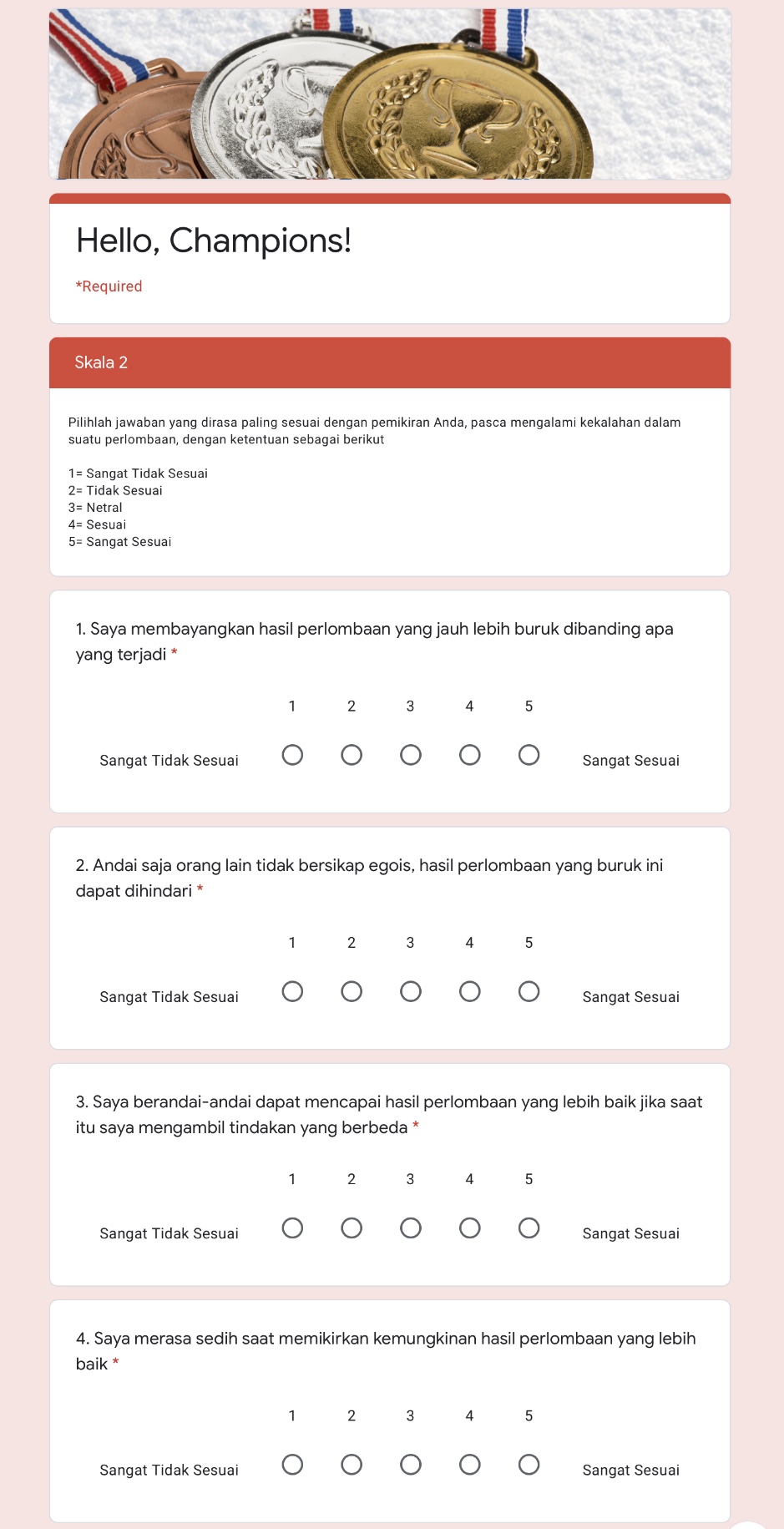 Halaman Skala Pemikiran Kontrafaktual (2)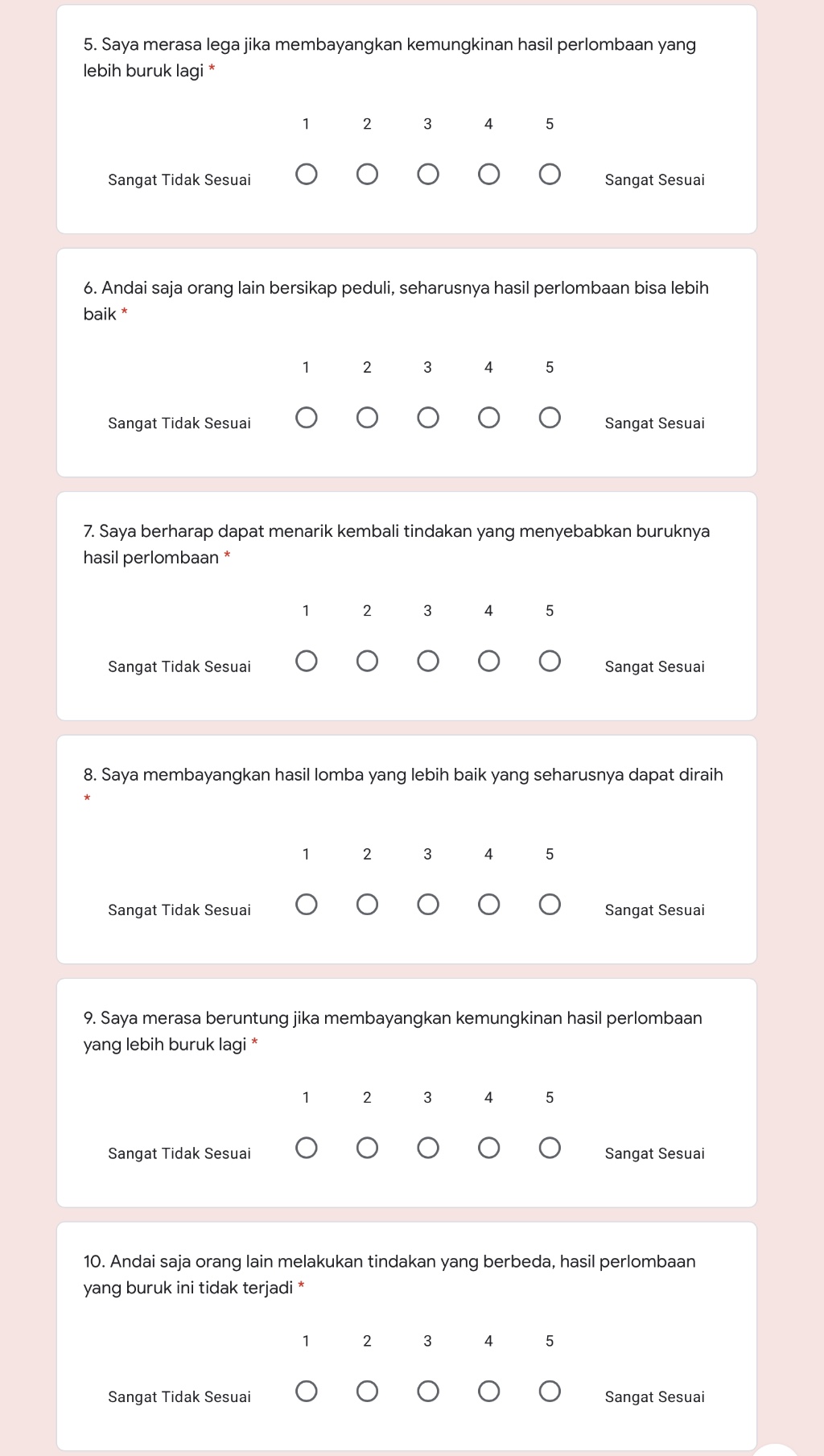 Halaman Skala Pemikiran Kontrafaktual (3)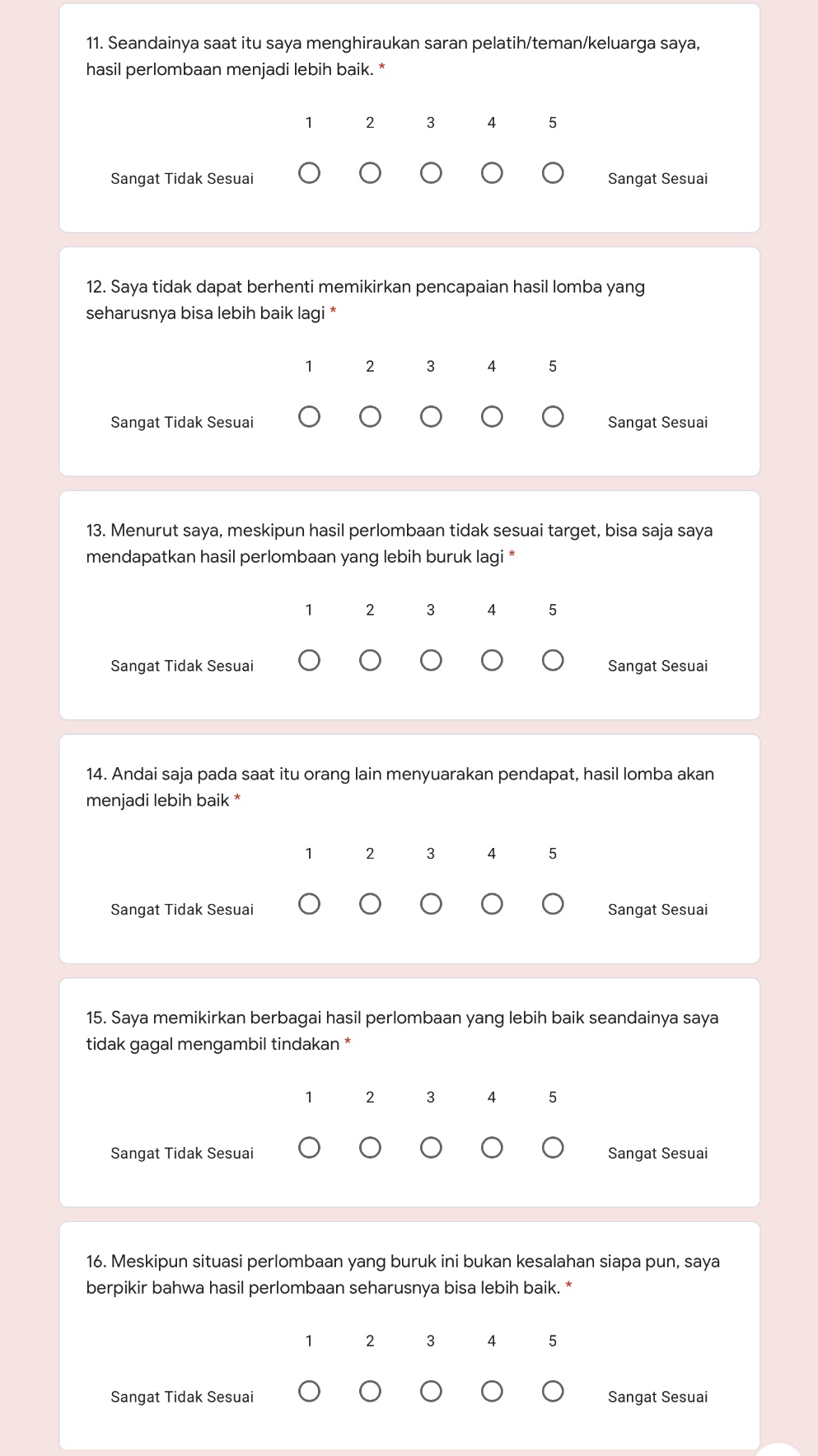 Halaman Skala Persistensi (1)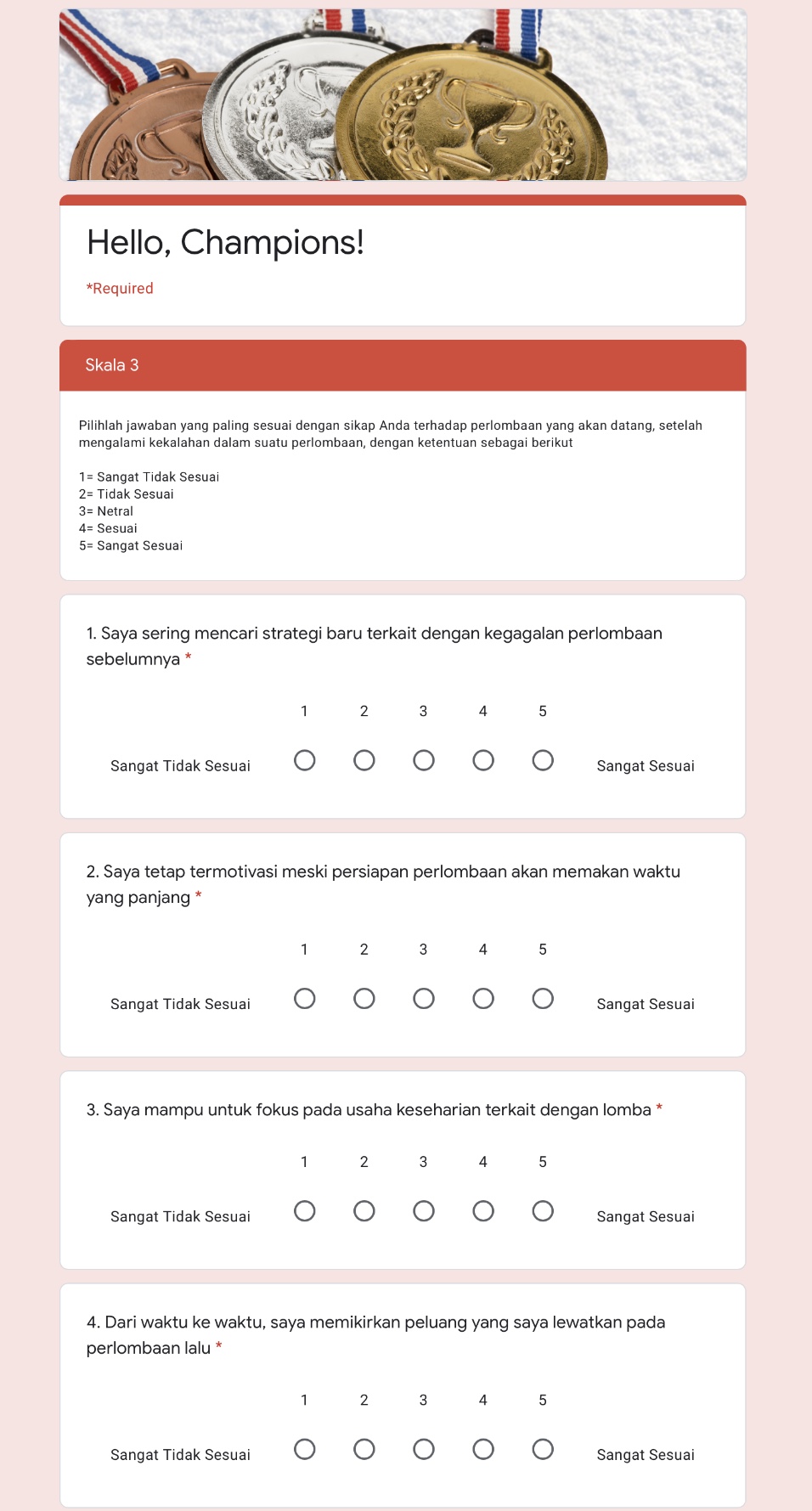 Halaman Skala Persistensi (2)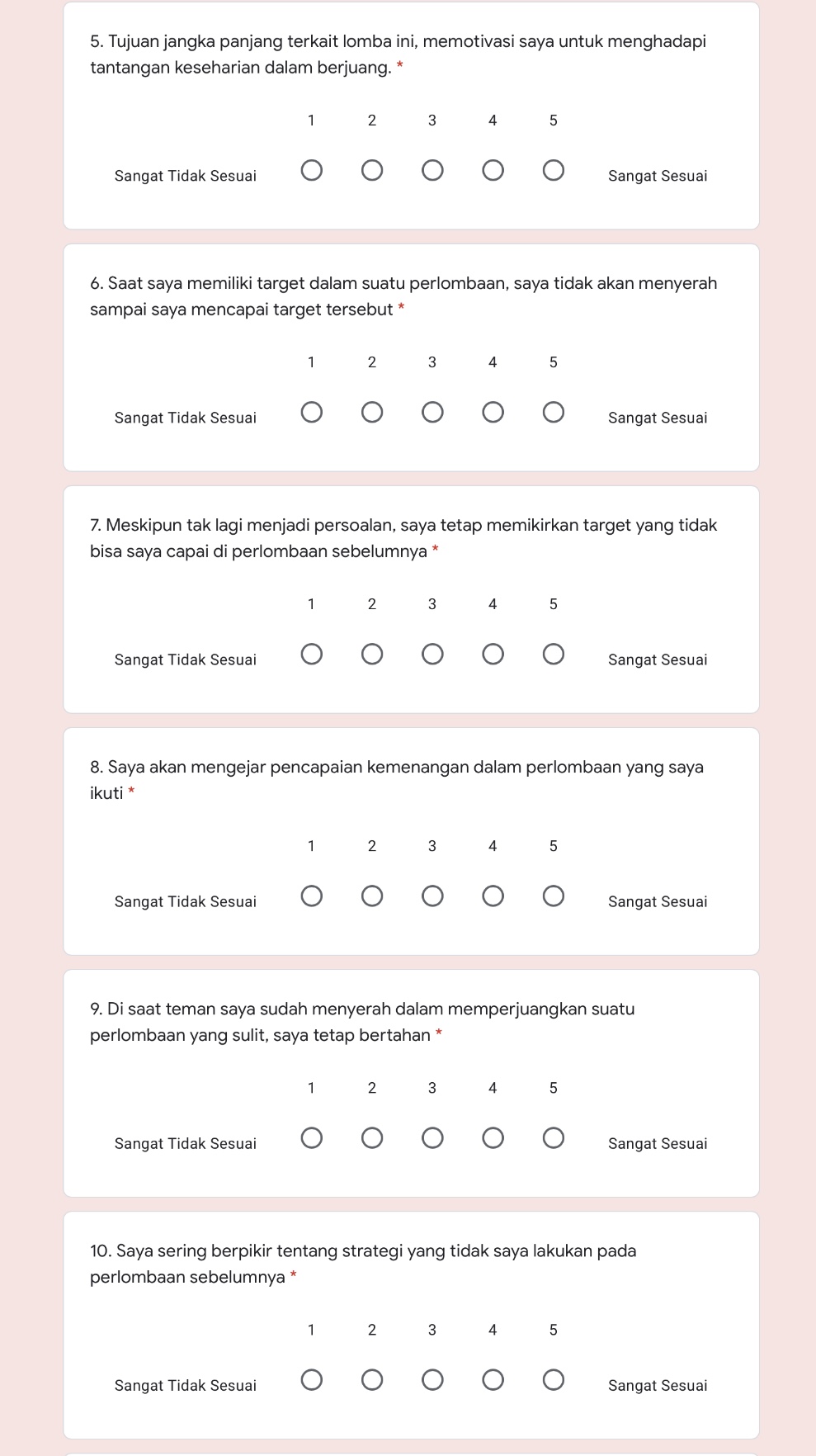 Halaman Skala Persistensi (3)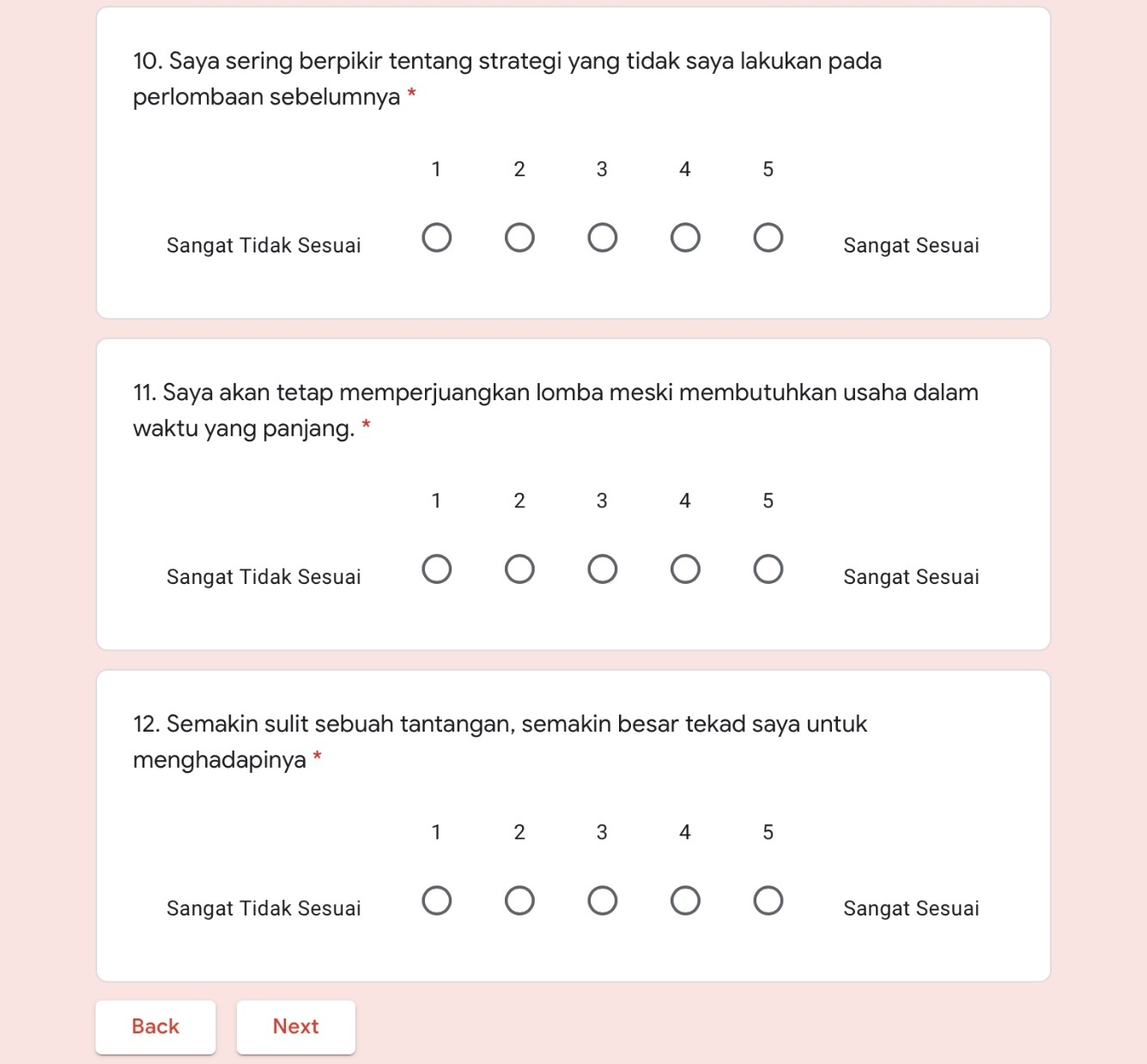 Halaman Pengumpulan Skala dan Ucapan Terima Kasih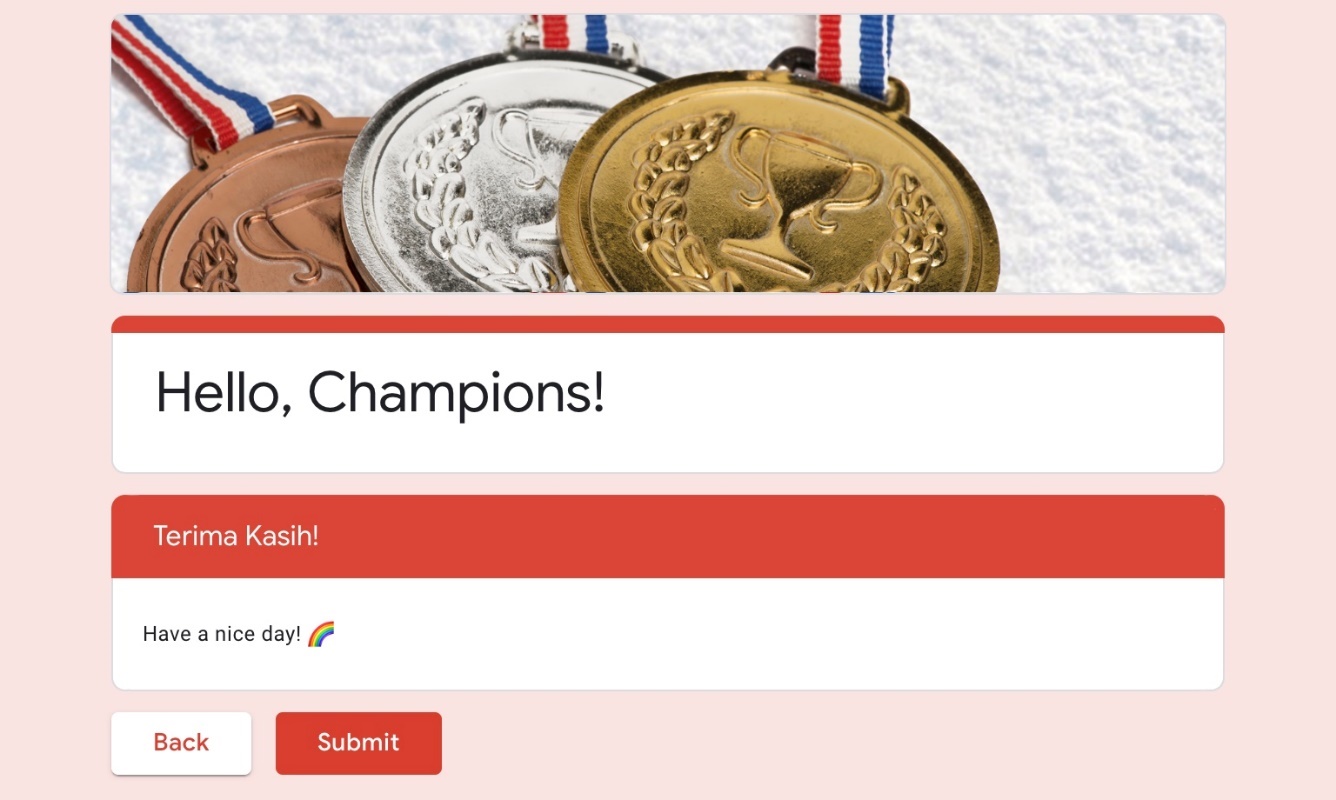 BLUE PRINT SKALA UJI COBASkala Optimisme Disposisional*: item unfavorableSkala Pemikiran KontrafaktualSkala PersistensiBLUE PRINT SKALA PENELITIANSkala Optimisme DisposisionalSkala Pemikiran KontrafaktualSkala Persistensi*: item yang gugur**: item unfavorable yang gugurLAMPIRAN B. DATASampel Data Preliminary StudySkor Skala Uji Coba Optimisme DisposisionalSkor Skala Uji Coba Pemikiran KontrafaktualSkor Skala Uji Coba PersistensiSkor Skala Penelitian Optimisme DisposisionalSkor Skala Penelitian Pemikiran KontrafaktualSkor Skala Penelitian PersistensiSAMPEL DATA PRELIMINARY STUDYSKOR SKALA UJI COBA OPTIMISME DISPOSISIONALSKOR SKALA UJI COBA PEMIKIRAN KONTRAFAKTUAL*warna kuning mewakili butir pemikiran kontrafaktual downward. Kolom tanpa warna mewakili butir pemikiran kontrafaktual upwardSKOR SKALA UJI COBA PERSISTENSISKOR SKALA PENELITIAN OPTIMISME DISPOSISIONALSKOR SKALA PENELITIAN PEMIKIRAN KONTRAFAKTUAL*warna kuning mewakili butir pemikiran kontrafaktual downward. Kolom tanpa warna mewakili butir pemikiran kontrafaktual upwardSKOR SKALA PENELITIAN PERSISTENSILAMPIRAN C. ANALISISPenilaian Indeks Validitas Isi ItemLuaran Hasil Uji CobaLuaran Hasil Statistika DeskriptifLuaran Hasil Uji Matriks InterkorelasiLuaran Hasil Verifikasi Asumsi (Uji Linearitas, Uji Normalitas, Uji Heteroskedastisitas, Uji Multikolinearitas)Luaran Hasil Uji Hipotesis Regresi Linear BergandaLuaran Hasil Analisis TambahanPENILAIAN INDEKS VALIDITAS ISI ITEMSkala Optimisme DisposisionalSkala Pemikiran KontrafaktualSkala PersistensiLUARAN HASIL UJI COBASkala Optimisme Disposisional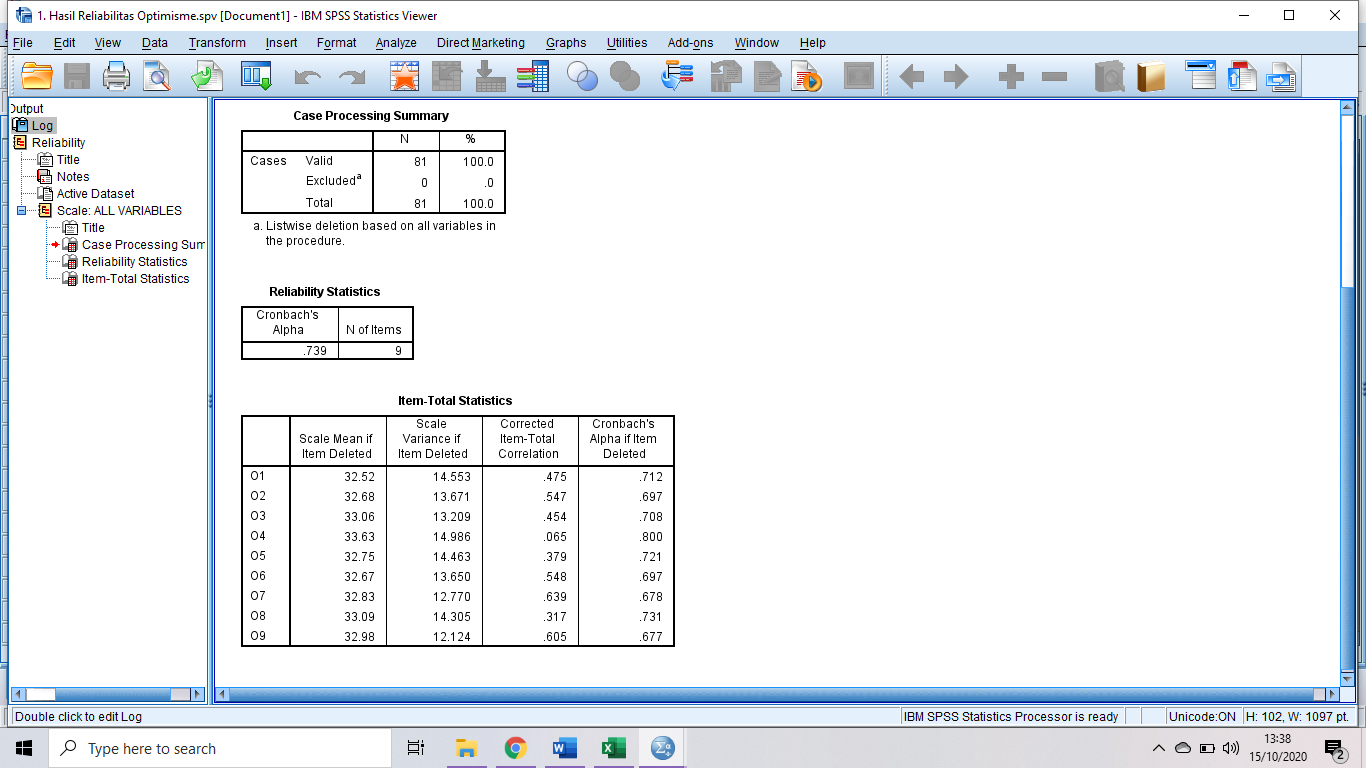 Skala Pemikiran KontrafaktualPemikiran Kontrafaktual Upward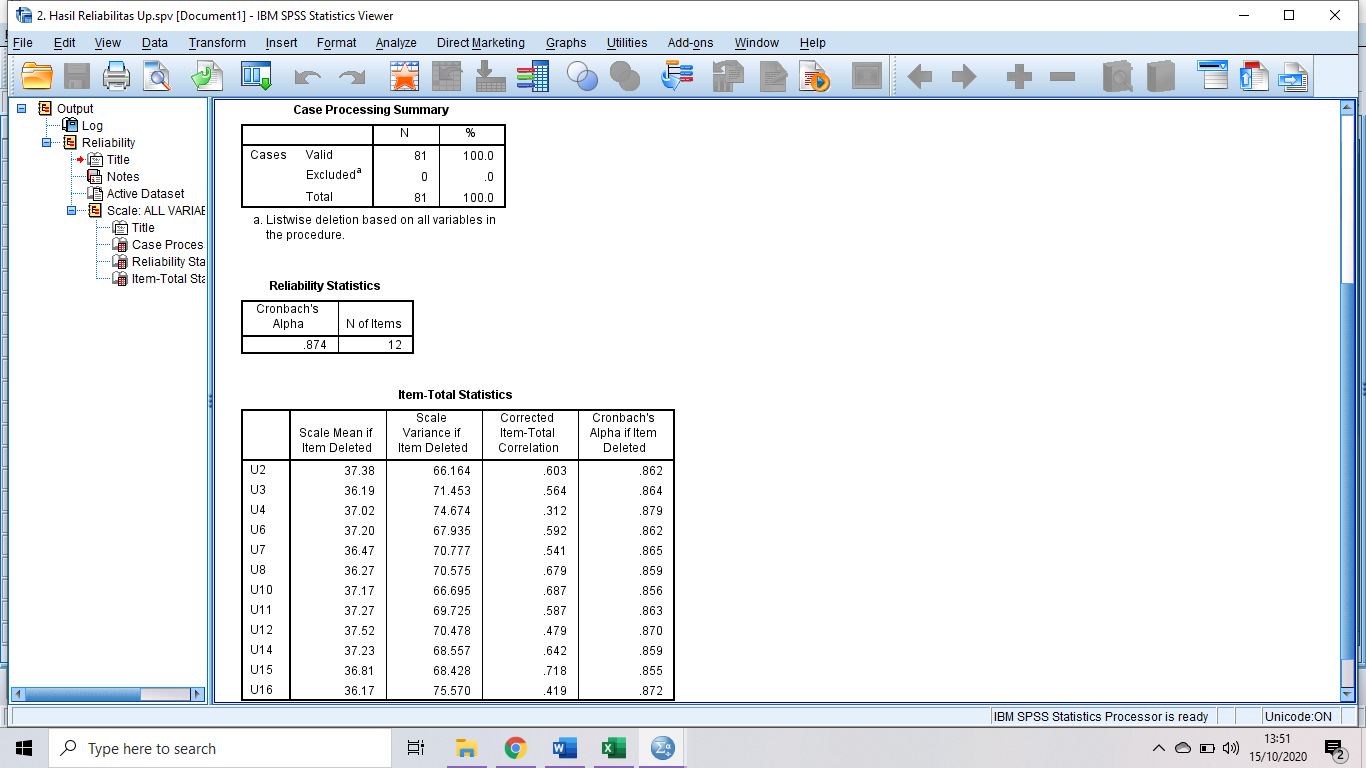 Pemikiran Kontrafaktual Downward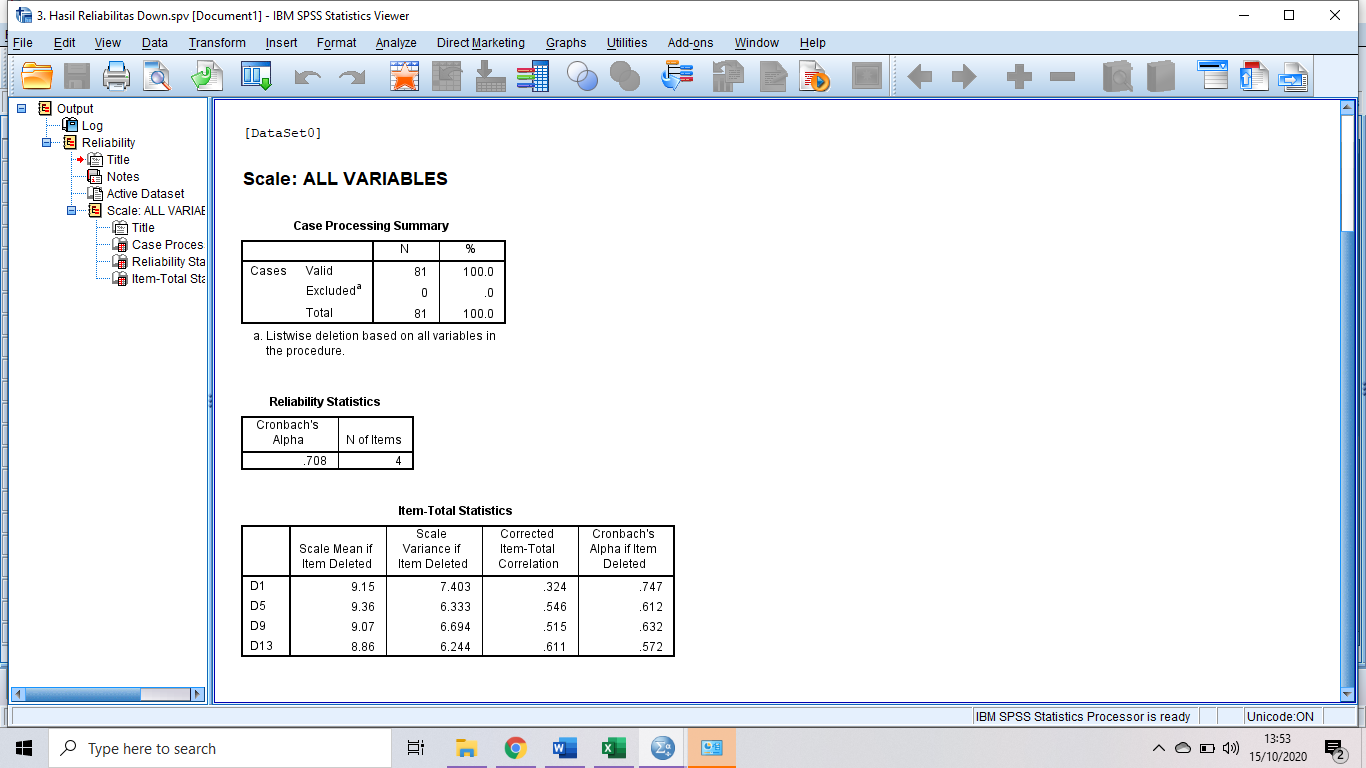 Skala Persistensi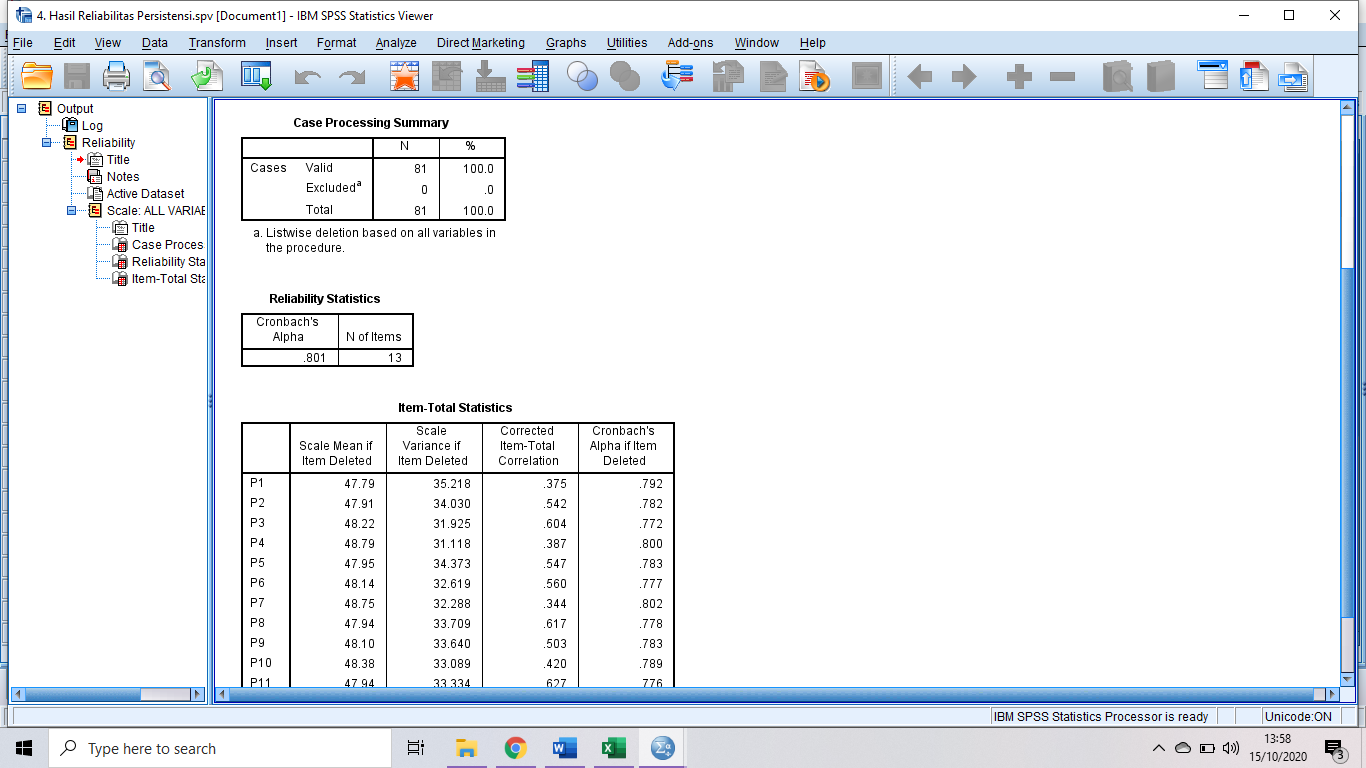 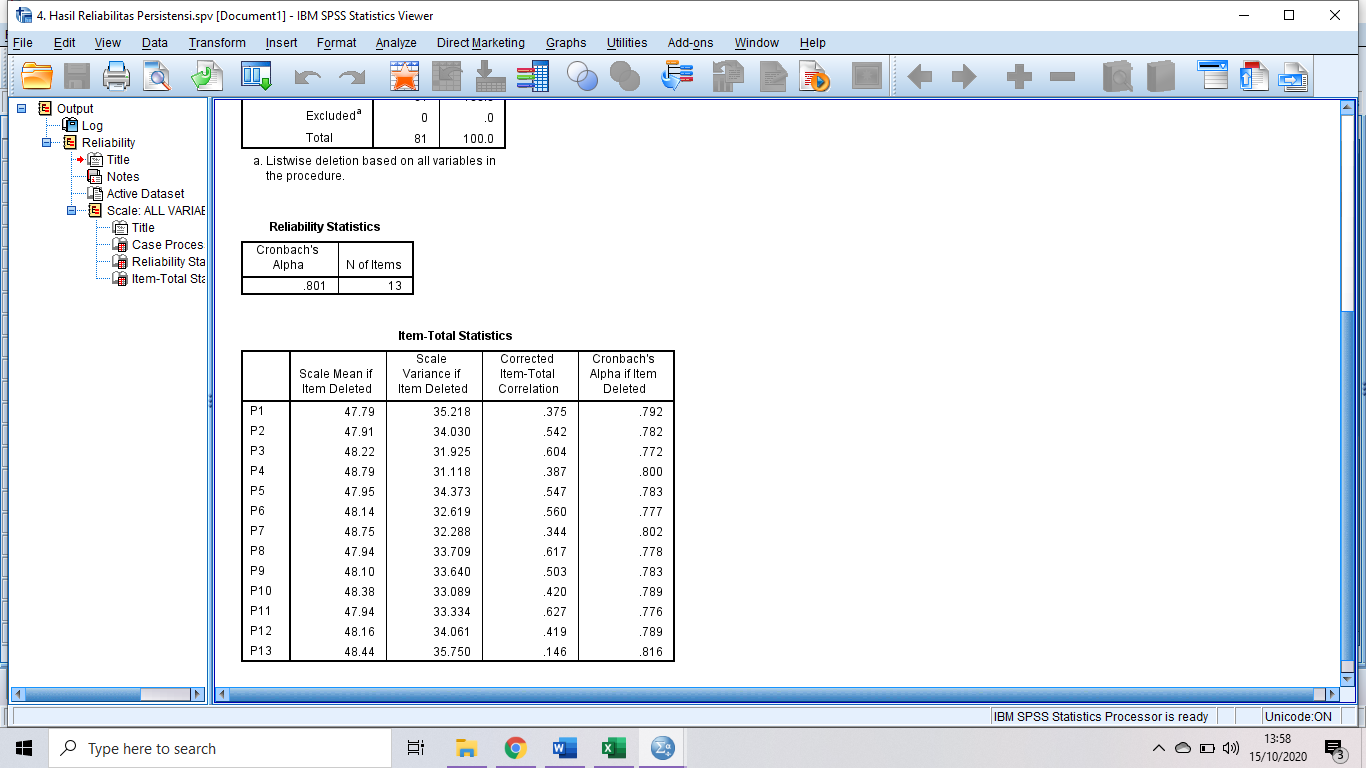 LUARAN HASIL STATISTIKA DESKRIPTIFSkala Optimisme Disposisional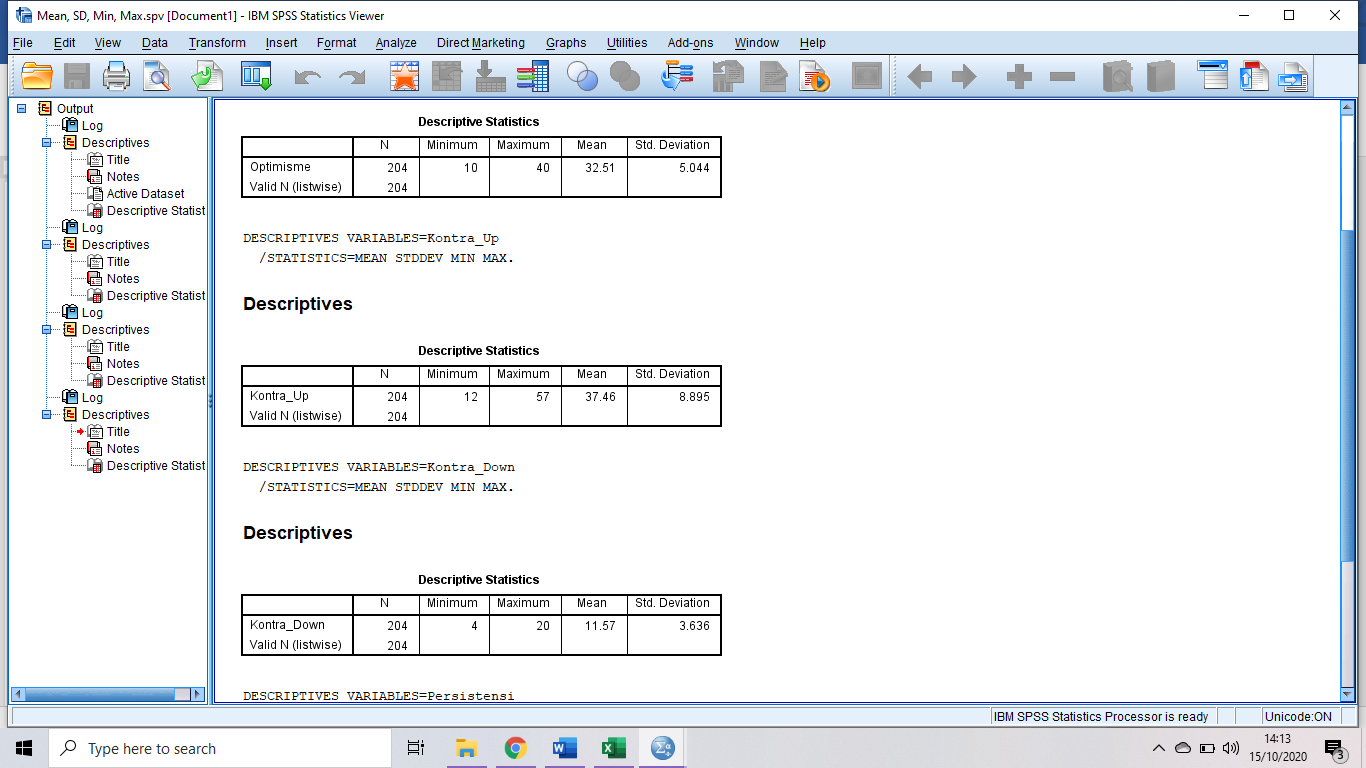 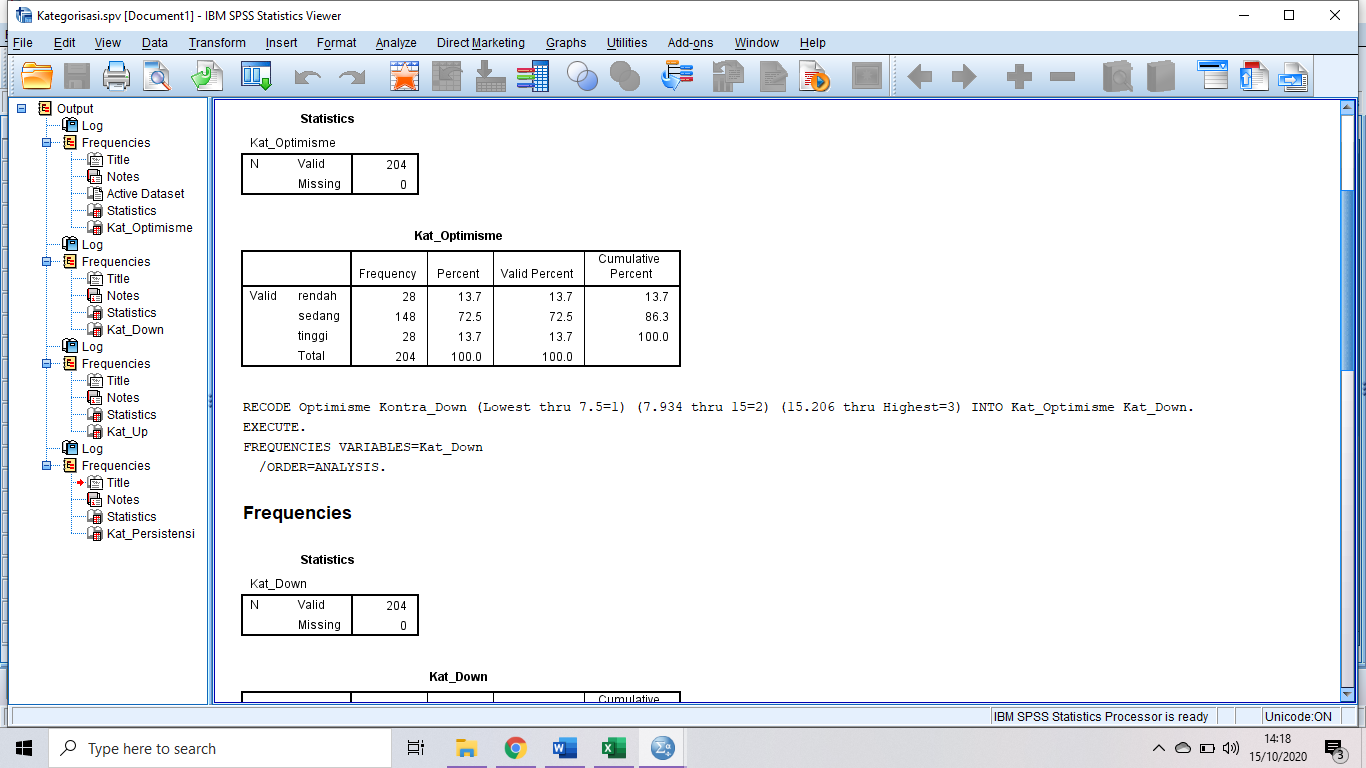 Skala Pemikiran KontrafaktualPemikiran Kontrafaktual Upward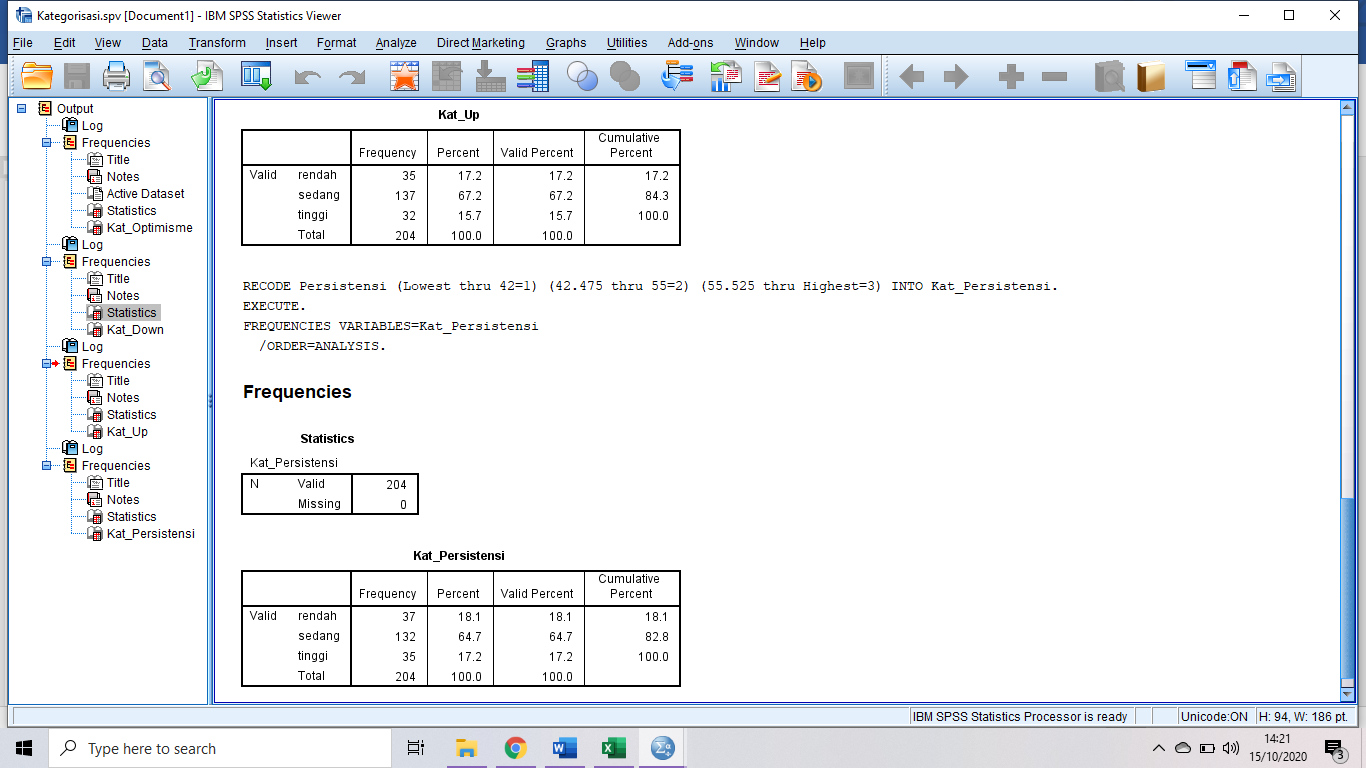 Pemikiran Kontrafaktual Downward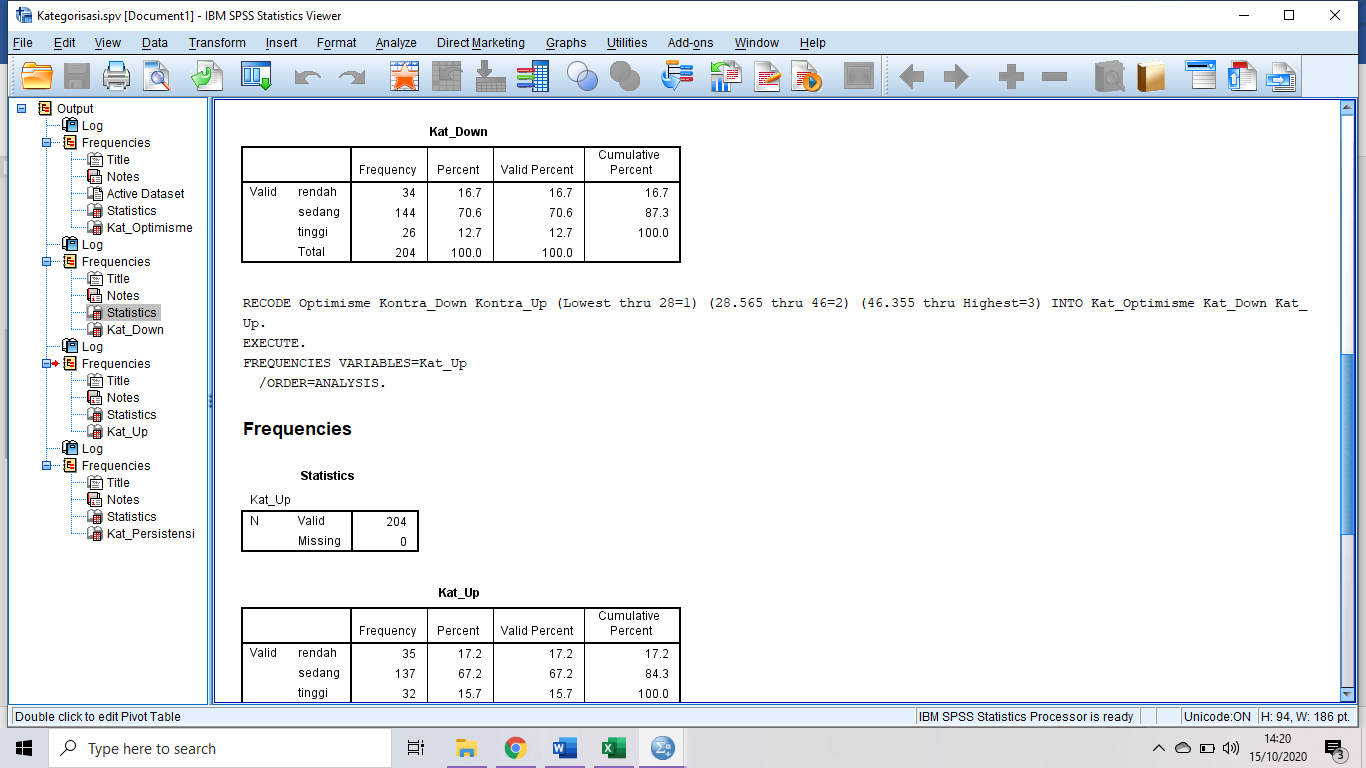 Skala Persistensi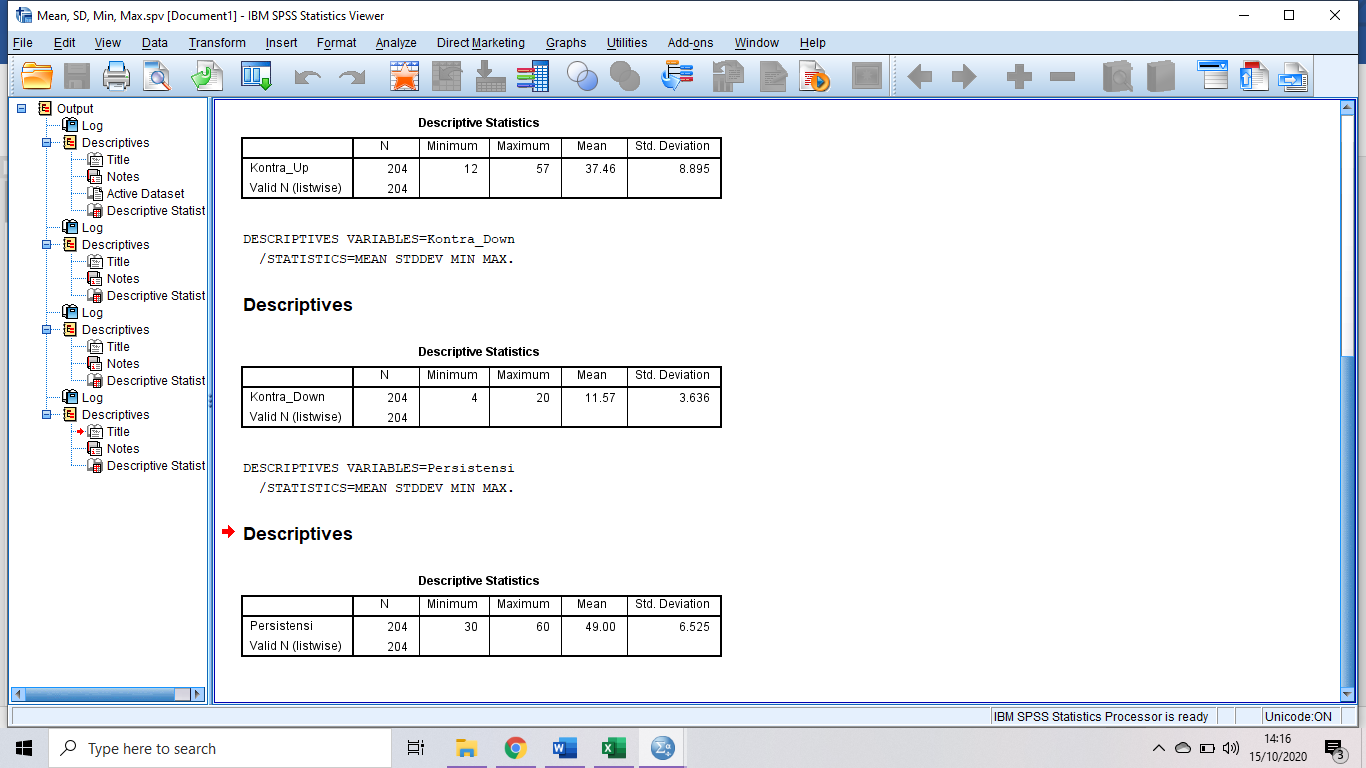 LUARAN HASIL UJI MATRIKS INTERKORELASI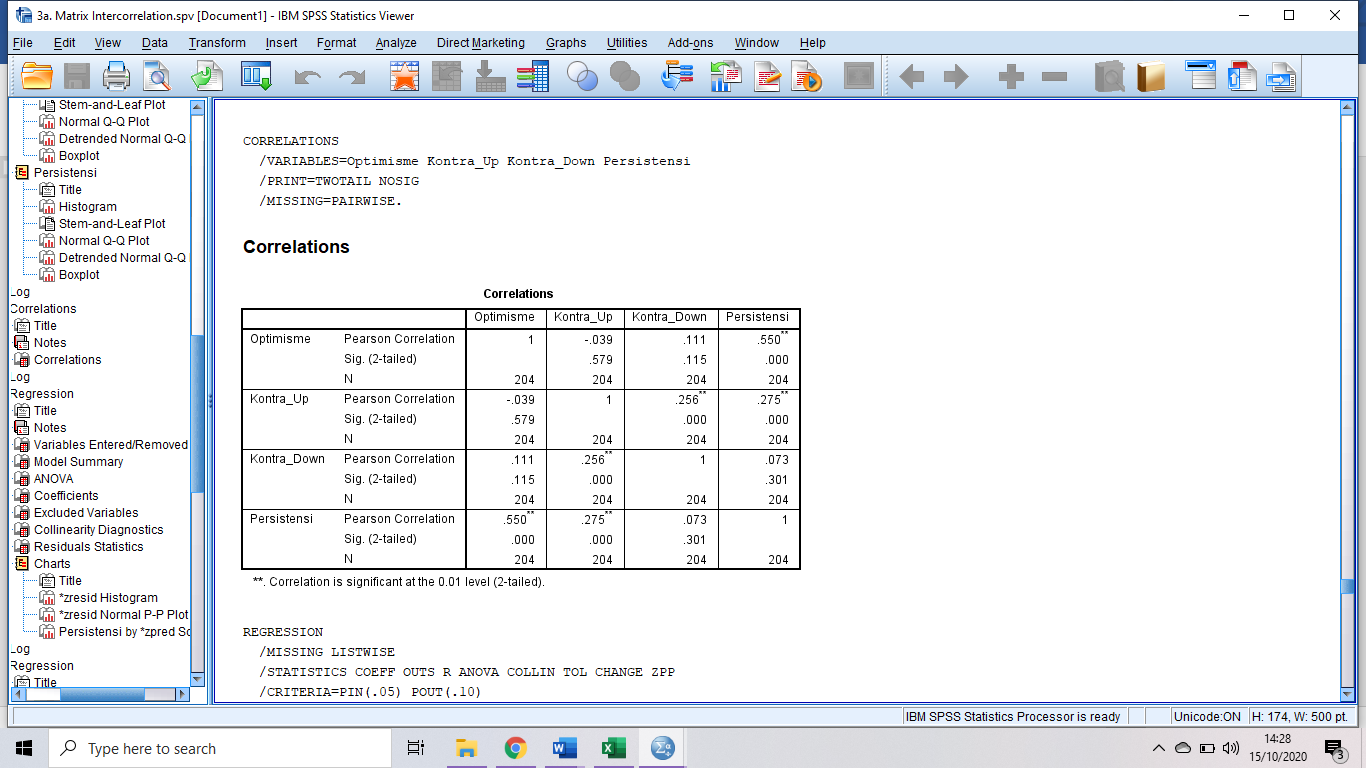 LUARAN HASIL VERIFIKASI ASUMSIUji Linearitas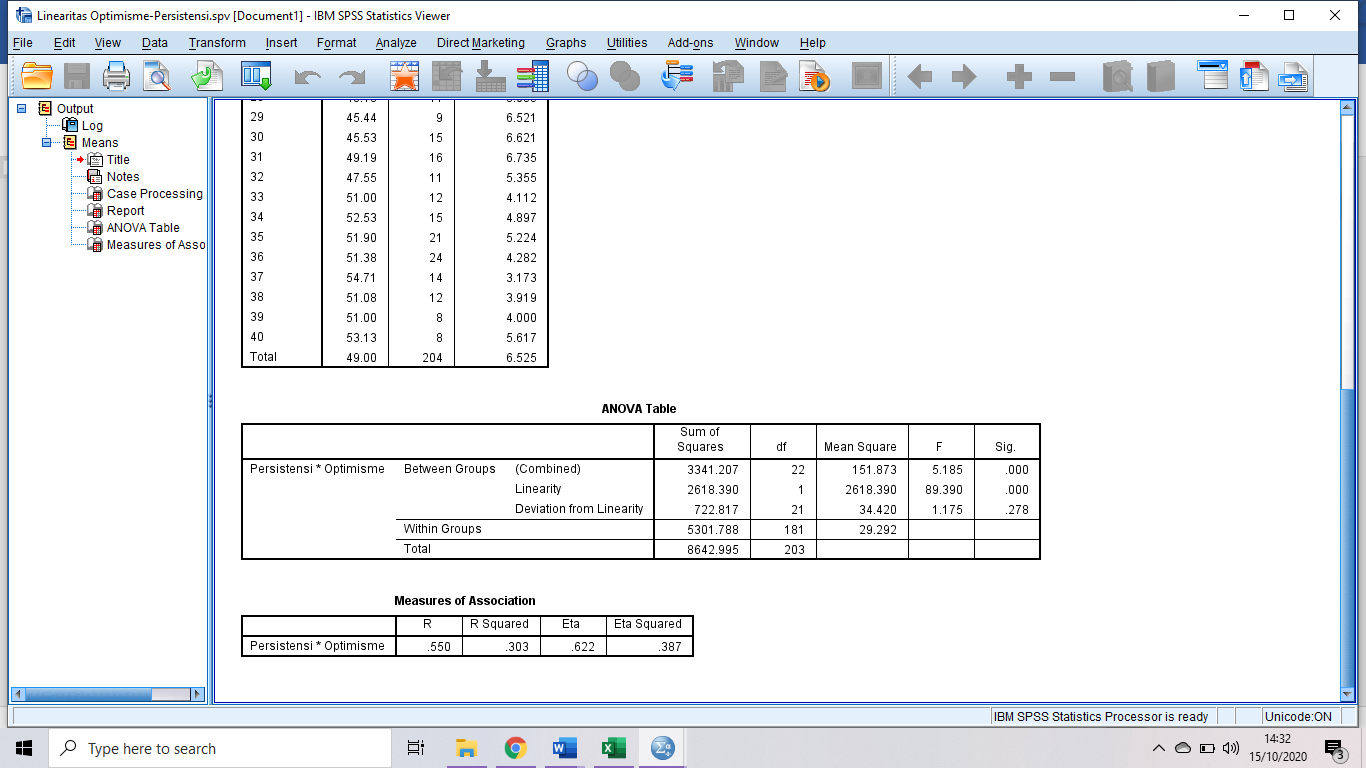 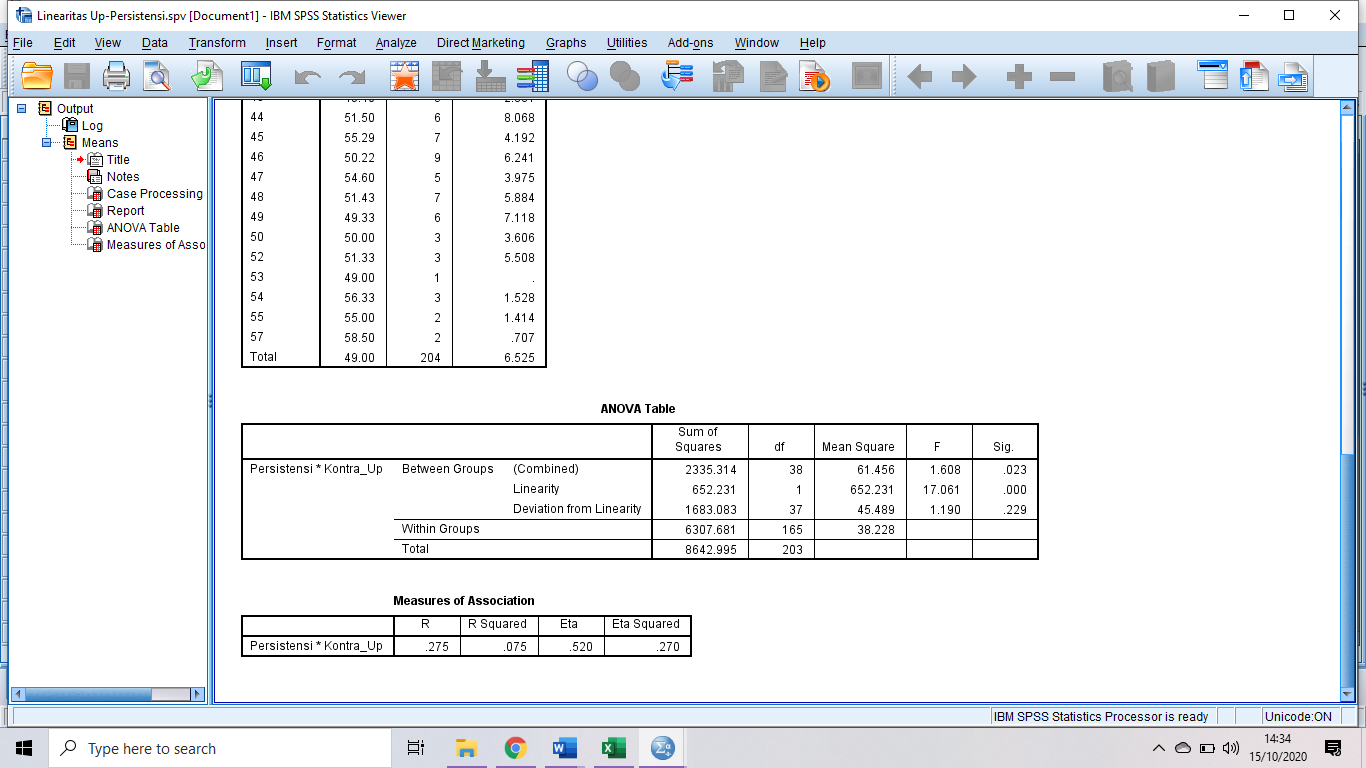 Uji Normalitas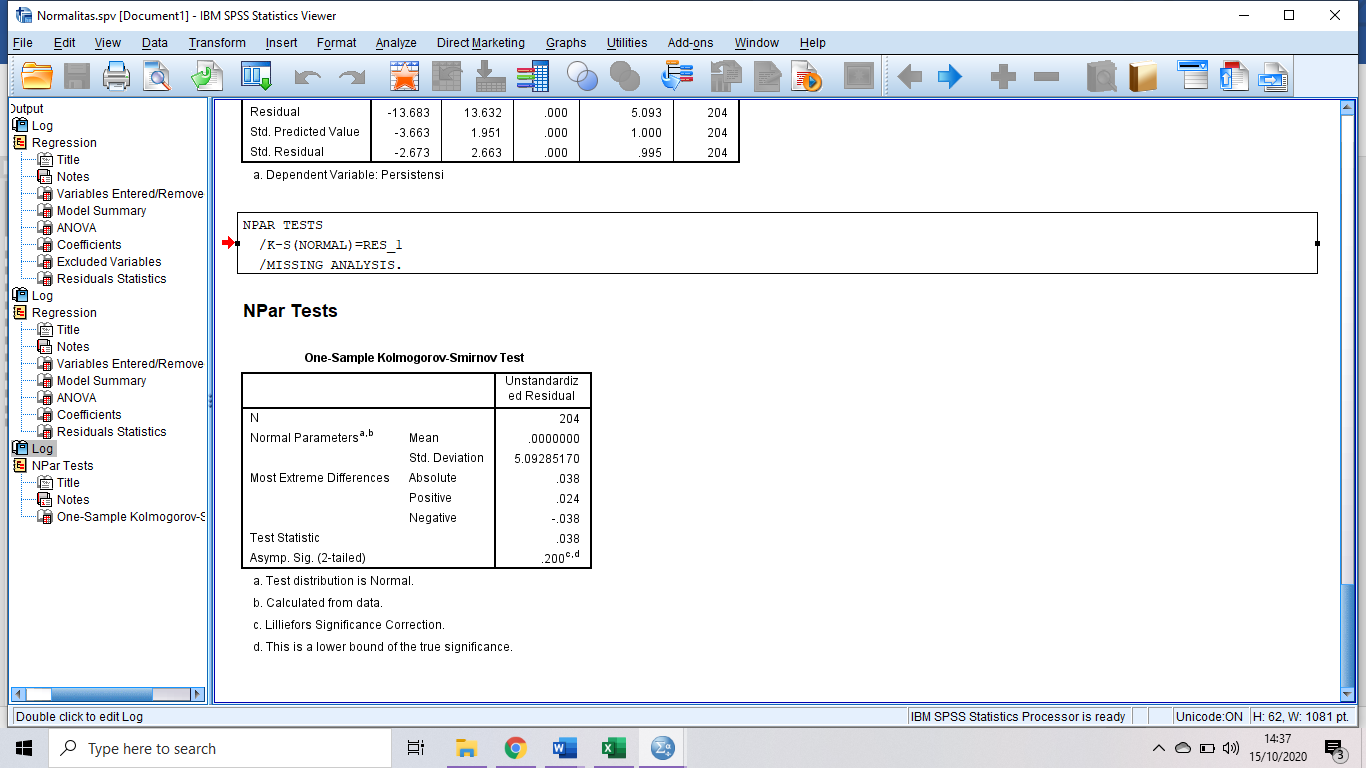 Uji Heteroskedastisitas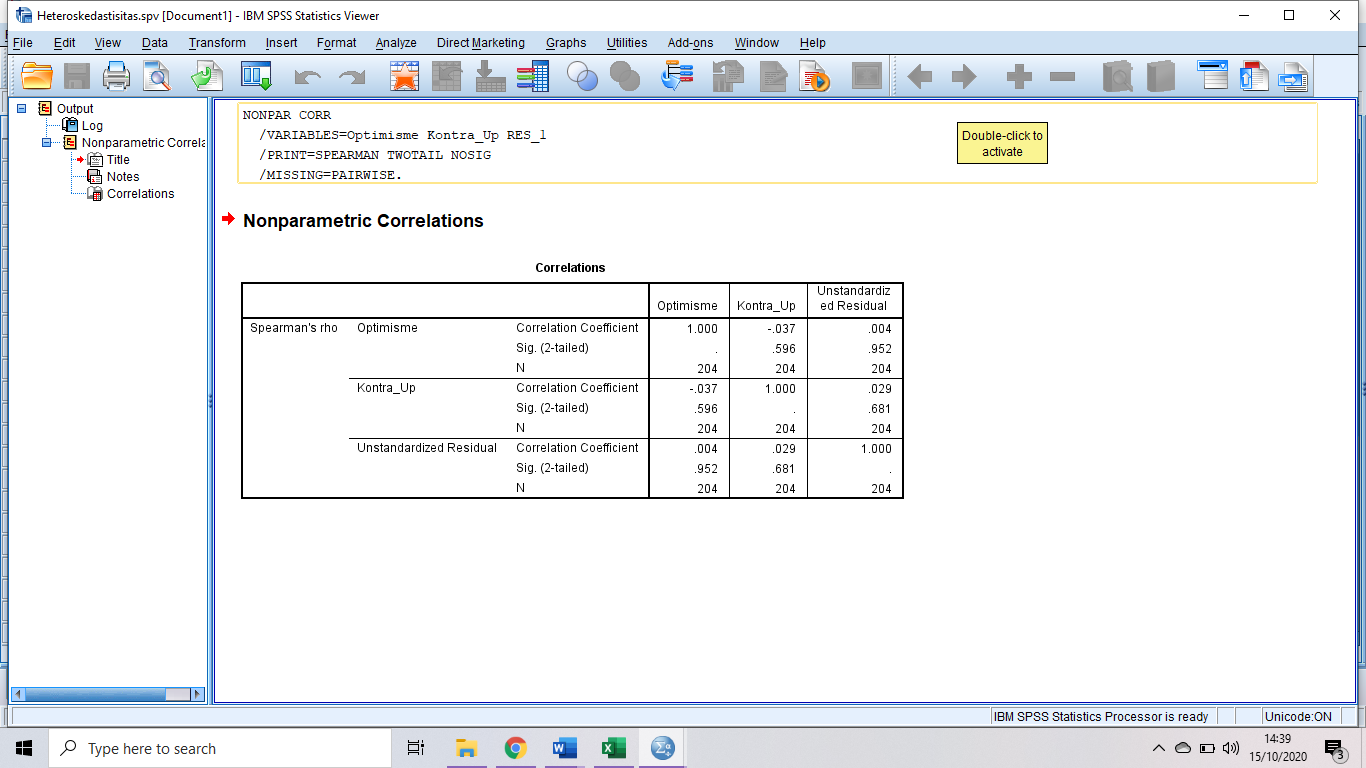 Uji Multikolinearitas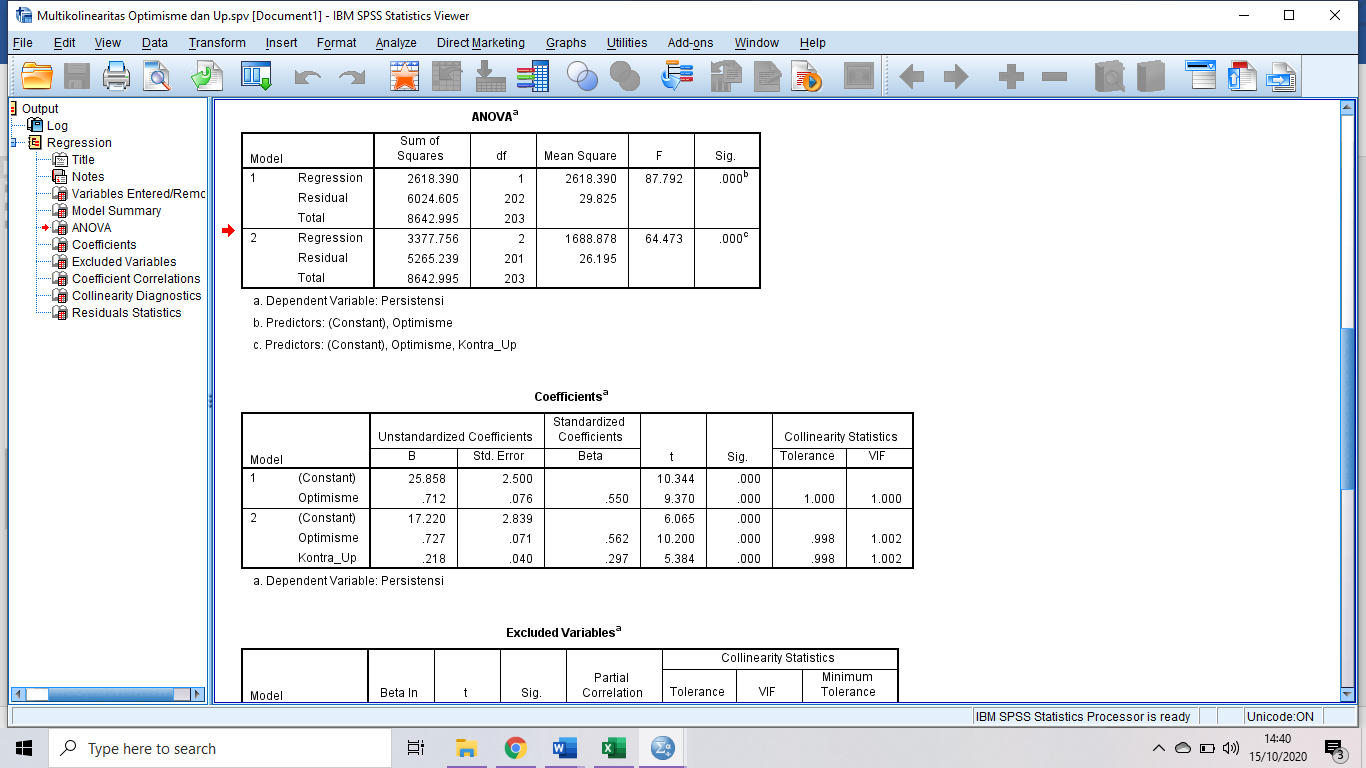 LUARAN HASIL UJI HIPOTESIS REGRESI LINEAR BERGANDA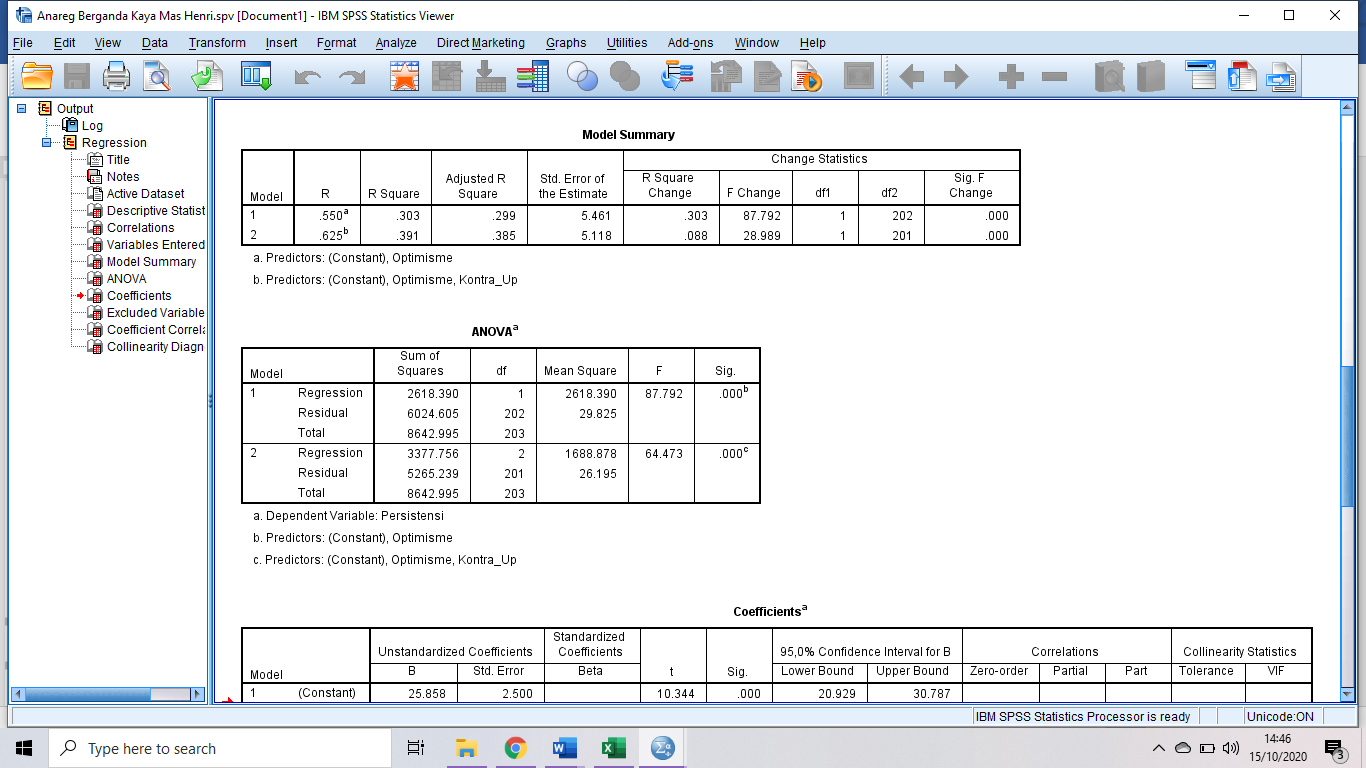 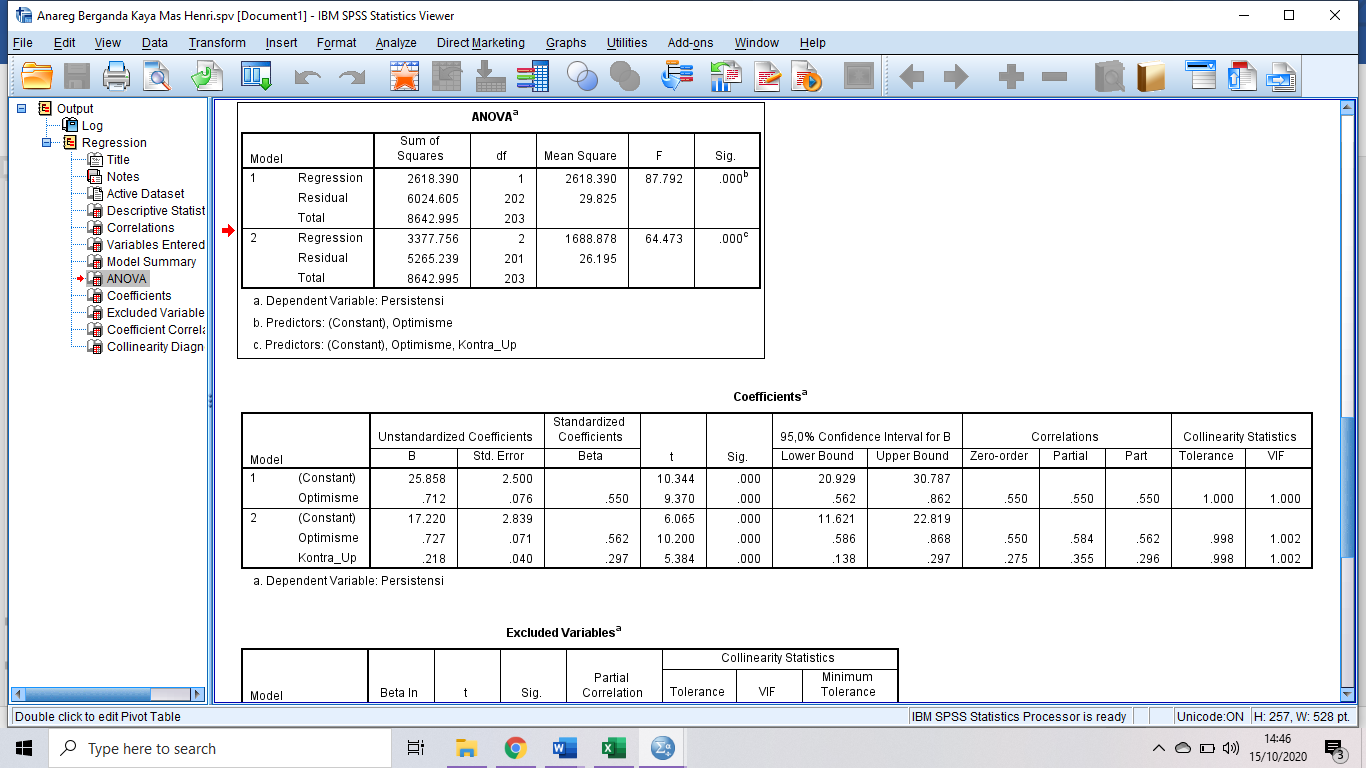 LUARAN HASIL ANALISIS TAMBAHAN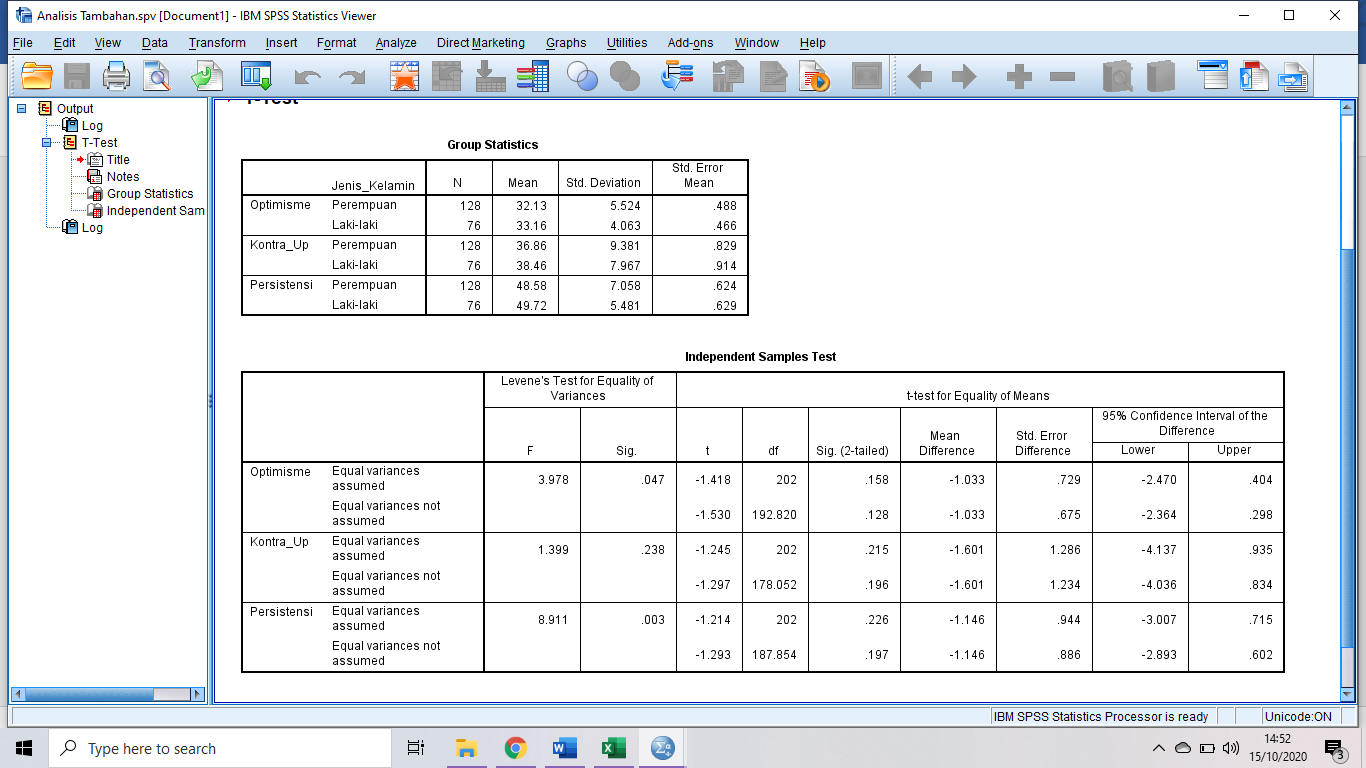 LAMPIRAN D. ETHICAL CLEARANCEETHICAL CLEARANCE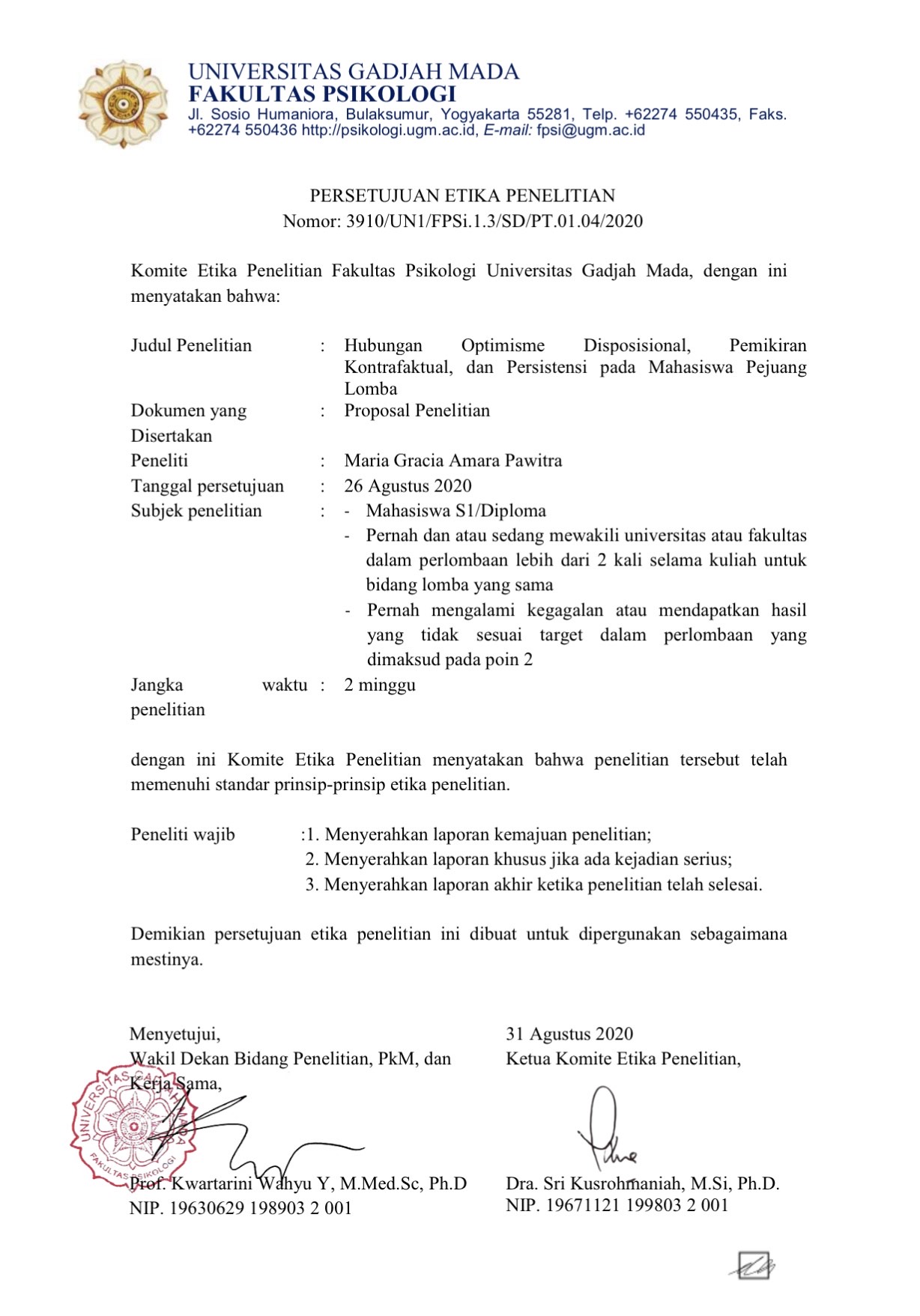 LAMPIRAN E. INFORMED CONSENTINFORMED CONSENTSalam sejahtera,Perkenalkan nama saya Gracia Amara, mahasiswa S1 Psikologi UGM angkatan 2017. Saat ini saya sedang melakukan penelitian terkait pengalaman berkompetisi untuk Tugas Akhir. Oleh karenanya, saya ingin meminta kesediaan Anda untuk mengisi kuesioner ini. Adapun kriteria partisipan ialah sebagai berikut:1. Mahasiswa S1/Diploma2. Pernah dan atau sedang mewakili universitas atau fakultas dalam perlombaan lebih dari 2 kali selama kuliah untuk bidang lomba yang sama3. Pernah mengalami kegagalan atau mendapatkan hasil yang tidak sesuai target dalam perlombaan yang dimaksud pada poin 2Waktu yang diperlukan untuk mengisi kuesioner ini kurang lebih 5-10 menit. Semua jawaban Anda sangat bermanfaat untuk penelitian ini, tidak ada jawaban yang benar dan salah. Oleh karenanya, Anda dimohon memberikan jawaban yang paling sesuai dengan diri Anda. Kerahasiaan jawaban dan identitas akan dijaga sesuai kaidah Kode Etik Psikologi.Apabila Anda memiliki pertanyaan terkait penelitian ini, silakan menghubungi saya pada nomor: 088219441533 (WA)Atas kesediaan Anda, saya ucapkan terima kasih 🏅✨______________________________________________________________________________Setelah membaca dan memahami informasi terkait penelitian tugas akhir yang dilakukan oleh Gracia Amara, saya bersedia untuk berpartisipasi menjadi responden dalam penelitian ini. Saya berpartisipasi secara sukarela tanpa paksaan dari pihak tertentu.Semua jawaban yang saya berikan dalam penelitian ini merupakan jawaban yang jujur sesuai dengan keadaan diri saya dan saya mengizinkan peneliti untuk menggunakan informasi yang saya berikan untuk kepentingan penelitian ini sesuai dengan Kode Etik Psikologi.Apabila Anda bersedia, silakan melanjutkan ke bagian berikutnya.DimensiNomor AitemJumlahUnidimensi1, 2, 3, *4, 5, 6, 7, 8, 99DimensiNomor AitemJumlahNonreferent downward1, 5, 9, 134Other-Referent upward2, 6, 10, 144Self-Referent upward3, 7, 11, 154Nonreferent upward4, 8, 12, 164DimensiNomor AitemJumlahLong-term purposes pursuing2, 5, 8, 114Current purposes pursuing3, 6, 9, 124Recurrence of unattained purposes1, 4, 7, 10, 135DimensiNomor AitemJumlahUnidimensi1, 2, 3, 4**, 5, 6, 7, 8, 99DimensiNomor AitemJumlahNonreferent downward1, 5, 9, 134Other-Referent upward2, 6, 10, 144Self-Referent upward3, 7, 11, 154Nonreferent upward4, 8, 12, 164DimensiNomor AitemJumlahLong-term purposes pursuing2, 5, 8, 114Current purposes pursuing3, 6, 9, 124Recurrence of unattained purposes1, 4, 7, 10, 13*5No.Apa saja pemikiran yang muncul sebagai dampak kekalahan atau target perlombaan
yang tidak tercapai yang melumpuhkan niat Anda untuk mengikuti perlombaan selanjutnya?1Ah nanti kalah lagi2Takut mengecewakan lagi di lomba selanjutnya3Sejujurnya bagi saya, sayembara design adalah wadah untuk belajar menyelesikan permasalahan
arsitektural, sehingga pengalaman dan pengetahuan menjadi lebih luas. Kemenangan bukan tujuan
utama, namun kadang karena sering kalah menjadi ragu untuk mengikuti kembali perlombaan. 4Capek nyoba lagi, karena banyak yg harus dikorbankan (waktu, tenaga, perkuliahan)5Kurang persiapan6Saya sepertinya tidak cocok dalam penulisan esai7Semua yang udah dilakuin sia-sia dan hanya membuang-buang tenaga, waktu, dan materi8Banyak pikiran "seharusnya aku kayak gini..." sama tentang what could have been aja9let it be aja sih, hehehe, karena sebenernya ikut lomba buat sekedar cari pengalaman aja,
bukan buat juara10Merasa gagal dan down11Pikiran bahwa saya tidak bekerja cukup keras, bahwa saya mengecewakan12berasumsi kalo aku kurang maksinal13Jujur jadi insecure, mikir apa aku emang beneran bisa debat ngga si kok kalah lagi.
Terus juga ngerasa nggamau nyoba lagi14Tim tidak punya mental bermain, kehadiran saya membuat tim kalah15Kekalahan hanya membuang waktu dan uang saja16Persiapan sepertinya kurang maksimal17Skill kurang tinggi18Tidak percaya diri dan ragu akan bisa berhasil di perlombaan berikutnya19Pemikiran untuk melihat kembali dimana kira-kira letak kekurangan saya20Lelah saat persiapannya namun tidak sesuai harapan,ingin pensiun21this kind of competition isnt for me, i do not belong for this competition, what am i even doing
right now? I just wasted much time, energy, efforts, money etc for this competition and i got nothing22belum rejeki nya mungkin23Malas ikut lomba lagi karena biaya pendaftarannya besar jadi seperti buang buang uang,
waktu, dan tenaga 24kurang kompak & tidak ada chemistry dalam 1 tim membuat malas untuk mengikuti
next tournamen dengan tim yang sama25Merasa tidak layak untuk ikut lagi karena 2 lomba sebelumnya selalu kalah di penyisihan,
ngerugiin fakultas, ngecewain diri + senior yg ud ngeluangin waktu ngelatih26Merasa bahwa progressnya stagnan, tidak tahu apa yang salah sehingga ragu untuk mencoba lagi
(karena ini business case, dan umumnya tidak mendapatkan feedback dari juri apabila tidak lolos)27Malu bertemu dengan teman, ketika ditanya gimana hasil lombanya. Karena berangkat dengan
tanpa beban, lalu berangkat juga tidak banyak anak yang tahu, tapi di tanya-tanyain, jadi hampir
semua tahu jika tidak juara28Saya tidak cukup mampu untuk berkompetisi sengan baik29Takut mengecewakan dan menjelekkan nama kampus30Berpikir bahwa saya tidak akan pernah bisa berkembang pesat menjadi lebih ahli31Tidak ingin mengecewakan nama universitas lagi, lebih baik tidak berangkat jika tidak punya
cukup waktu untuk persiapan32Seperti perjuangan ku selama ini tu sia sia33tidak ada pemikiran untuk melumpuhkan niat, malah jadi semangat buat update desain kapal yg lain34Menyalahkan diri karena kurang Persiapan, kurang inovatif, sering membandingkan diri dengan
perwakilan Universitas lain yang lebih prestigius35Ga guna, kok bisa gitu?, udah habisin waktu, 36Takut jika lawan ternyata lebih berkembang dan tantangan lebih sulit37Menghabiskan uang No.123456789Total144545454439245554555543355545555544443345443333544413532228645434444436743434555336845434444436943344333431105555555454411555444445401244434443333134544544443814554544444391555345433436164442445443517555555545441855445553541195432454553720443244444332154445444438224544455343823444355544382445454534539254444554333626554155544382755515555541283455444433629443445455383054343544436315543545443932555155555413354335443536345433555554035542344442323644334444434374554454443938433435552343954544455440405454444443841555334545394244344434434434454544543944454454445394533234223224465555344253847443434322294855444454439494444434443550555555555455144445544438524321332442653544445445395455525554541555555554454356555155555415743554552235585543444553959552243344326055345554541614342344443262544244454366354425554539645533455353865544254444366655425555541674433443333168445344333336955444444438704435355433671443344343327255354554541735454454433874555253422337544424334331764433544443577555355555437853444444436794444344443580554445455418155545553441No.12345678910111213141516Total123422344332233354822233221441235434453355534553555345570435554535443423436255352444524244234576424342444232423451734443445232222234984243424442324234519424442444232422451104523132433134424481133533344334343335412455523552442444563132443434434324344551442323322222222223715424343443322522451162152433442224224461724422344444234445418432223334332232445194454335445535555692044553355553243456521235423542311214547223254334542222433512344544355455344446724515523551245454561252153435442424244532643443344341133445227555553555555555578282144434441424144502953445355532554456730234243444424325353312212132222322224343255555355555555557833155453543521454561342253135513311345473522552354124523455436535533443344444462372133333233333424453845222335253525555839323333444544444458402154334433443344544133533344333333335242323223233322212237432354335534454345624433443344443334445745213413441113233440461151135511551545494741221323222222243648333343113131421541493343334443324334535024512355455545456451455243244342334456524232434333334334515323423324444335445454312443532121424546554554434444425444645611541323241111223457412413411113411537582133433232122233395945542324241242255160455523555555454370614352332332215233466224442344222222444763355423345432335559643551135535452555626513533355343144545666133233222222232337672554334523334355596822452344332222444869155543554555445570704232433442214224467143323324343433335072434313452223532450731131132432223233367451251355114142254775344343334433334354764144235341332134477712312333233222223678314223544322445553792142233421433344458031433333333333334781355213552441115552No.12345678910111213Total144524424434434724454552554543553555555555555565454233233444344454424444334425476544443443443349755555555555556585444434434433499434243243434343104445445454454561144445344444455312454554455455560134442452542443471454444444444445315554244243434549165442442444445501744424423444444718553544443444251195454555445543582044354424324424521544343444433348225541542432535482344444555344345324445555553545358253444454534445532634345544444445227555555555555565284444344444434502955554455555536130553424343455148314443442443443473255555555555556533555255155555558345541533355534513544454455545455836444444444344350374442444543443493855554554545356039455444344454353405444554554555604155555555455556442443244144444244434444544444443524444444444444445245435543434433449461511415341555414744444444434345048555355154355556494443443444443495055515555555525851444344344444248524233344434343445345314435445535054544532144545248554434434434335485655545444515555757554254455554255585544443453344525945324444354355060555555555554463615443444432435496244444444444435163444555444444455645555555554553626555555455545536166544245255244450675454433445453536844234344344344669555545555553562704231431341224347144344334434334672443244345445450734443443433444487455315525545555575444343333444447765442444444434507755515525535525378433244355444348794432442443444468055334525535535381555555155455560No.12345678Total155555534372544455453635545554538433554555355443444443165544444434755555455398553554443595435445434104435552331115453433330124445554435135434455434145555423433155545355537164453424430175545555539184453443431194445554435204444434431215555555540225344433430234434424328245554444536255433334429265555555540273333442224284554444535295535555538304545544435315455554336325545445436334554444535345455554437354424534430365543444433375555555540385444443432395535445536403334444328413343443125424535444433434434434430444424552430454545554436465555555540475444544434485555515536494325533328505535435535513444444330524325533328534445454333544445544333555545555539565545544436574535554435584334443328595535445536604454445434615444444433625324433327635355555437645545555539653333234324664444444331674455434534684435443431694444233428705555443536714544555436725555445538735545555539745555555439754445444433763243452225774444444533785544544536794435544332804444554535815535453535824545545436835534555537845535444434855555444537865545554538874445523431884455344433894434535432904434434329914445545334924545545436934425545433945545455538952334214322965555544538974544555537983335523226994242444327100544344343110144545544351025555535538103543334353010445244533301055555535538106211211111010733334233241085544434534109444545343311055255545361114334543430112342444442911344454544341144424533429115545555443711645455544361173223552224118543443453211933445433291203344444329121443444443112254433344301235545444435124323443222312555345433321262212311113127555555554012854444333301295554455538130545544553713144455444341325554433332133334444332813455555445381354334433327136454554553713755445445361384554445435139455344453414051145422241414545554537142553544443414333335543291445315555534145555544353614655355554371474555553335148443343332714955555555401503255444128151555455553915255455555391533434554432154445454443415554334254301564335454331157444444443215844444344311594444444432160554555333516142334322231625242424326163555544443616413344553281655555445235166442443332716733432222211684544422530169554354453517033234333241715544344433172551445343117333434443281745534323429175444444443217633343324251773323433324178444554543517944344444311804433433327181445455443518255555555401835555443536184555554443718544343435301865554545538187555555353818854344444321895555555540190555554343619155455544371924444434431193554543553619443233332231953523433326196443344342919755444445351984444332428199344112121820055455534362013441121218202454444333120345554445362045434443431No.12345678910111213141516Total135521455244111555323345234523252325533443215343412444553454555555552151136251122322322122234346223232333243334446713424315232132244282524252224234445529545424554521315560103343334543543335581141333234313231234112324533444344434559133242324542233344501432452244323432355115411111111114533231164454344524423345601744313222233123223918432332224312242342195133313351114125422031311123111431143121311111111111111118224333234223244344502332433243333433435024424234433333332349252444344434232343532621441155511151454627434433553334335459282123422443315234452933532334444344335530344334443444444460314351255524154355593212433224424141444533324333443344444355341131425543143345493512442224322432344436524242234222322243371123222222222322323833432324242244445039432324122322343444404354445544534255664152542233433242545342314242433222222240433344334344344444584422212222224144223645215312351222334544462144415441133144464721324224422142234048135214351242413546494232223432344344495021411113112111152751413231332222222438524232223432344344495343334323323223334654424442444223434454552442142423324442475632324233514132444657211211111111111118583243324432223233455912551455211415355060445423452444444562611232222423221224366223332233333233354663324222144111421236642431143424332345486521434234413332454866345442443152324454673451144414443434536822243144122111123369422342254224523450702245225522241255507122544354522344455872332121431142534544731111111511332121267421244233411133143975244323552324244453761142225421434353467745552355543444456778214221222131413435792412113412114421348042215334532115455081155514553535355565823333244543332424528332432354522123344884444334453443244560852355135514555555648652532255321442455487325441444442324454884353355443423344598925552534342222455590124312224142132135915142523353114223469222322342223243424293434444343422224352943344333422313235489541243255233444335296213221221121211226974555255535354545709841555424453242345799355445553432333562100111111111111111116101414242234422434449102335335553532353561103445533454455445569104524452344324244355105335335553532353561106115511551155115548107555355555534525572108323333223222433444109435543554325325563110522252554112515552111324342343323333449112224222242244444448113244222542432224448114214221142111322231115224222454333434451116342234223323332344117213112212232212229118335334443433333556119414435542431433555120322432333232323343121335443443332333454122213321242333222439123555355454434344467124222122121132222330125353215242312334447126235441342224233347127451245554524555566128355333343344535460129334432443223212345130424423544234435558131245323442413433350132123114111311111124133344334243342442453134323332343232323344135312341233122322337136245325452412225553137413243444421413448138513311435323212544139555524553555523569140115413551314213545141125214451243522548142314113143322334543143312131333131413336144335424233351134450145334333333343333350146534153353334534559147144311441131224339148134214441313333444149125415551513335150150215521552152515552151515411555213314147152445334454353434563153324432543222423449154215322442223224444155155435341523144454156145414521253112344157323132324221322237158244223242241232443159345434443311233451160423221154111311537161324332533443233451162214212542145214545163335334453455454565164422414352323433449165115511551155145551166425544553145545465167233424442423434452168422542444223442553169434324453415444559170444423444434444460171322532253224222546172324332423323423245173535553554445355470174442242343223153347175345335543335334460176343333333333333349177444423444434444460178435434554324434562179344324443333334454180144214141232124440181323434342333343350182551253145112541550183424242334215255553184415231454143134449185345434243332223451186323223323255512447187555221551515535560188555555555533454574189424142344231423447190423552344222322449191512351245224512448192455544454534345569193125212352231112538194415441552222424451195424343344323323451196335333543322533454197244312442221224443198312131222221322231199151113421521151135200335533453334335560201151113421521151135202455445544413444565203434444354354434462204234424441333234450No.123456789101112Total155555515545555255455555555559355555435445555434435334355446545555445544454644434444244445755534525444450845545433555553955554555555559105555555555545911442232343132331255545555555559135544544555555614544444445554521555555535555558165342442234423917445453353535491843344324344341195542552553555120433233354333392155515515515548223234434444223923442344344344432455525515555553254444545543445026555445255125482743353344343342285544542545445129434434443443443055444444545452315555455535555732554355344554523344354445544551345555553435555535554444454454523654324424344342375555555555556038543344243444443955545425444552404444454545555341433434443433424255545424444450433333344434444244444143244242384555434434444448465444551555545247455244254454484855435515525550493232434434454150535355254255495154324345334343523232434434454153554444344444495443435545444449555455454454455456544255544555535755535524544552584432442443444259555555554545586054444544454451614554542444455062554444444554526355444454444350644555553444555465443434344243426655414444444346675554455555555868443235344344436954554445545454704335553445555171444444243445467255535425545553735545553555555774555343143455477545444454544451763424234435424077454454454453517854425243344343794452542343434380555452455554548145455555555558825445554553555583445455545555568454444444535450855555452555555686555444445555558744525424325444885445544544545389524344544553489054454535544452915553554454455492445244255254469345445445334550945553441443444695434443455354489655425414525446975555555545555998424423453434429932245324232335100553355555555561015545554455555710255515525535551103553455545554551044444445554445110555515525535551106345522541542421073553455532424610844344454444448109535555554554561105555551555455511144344334344444112442244444244421134444443442434411434322312323331115444354444545501165443543444444811743224123243535118543454454534501195543534355445012044444444444448121443344344444451224443453433444512342344445444446124242225254244381255543444544545112654333244332238127555454253555531283445544545445112944545524454551130555345555555571315553544445555413255444414344345133333443233233361344543553544455113554445524444449136553155155554491375442441545544713855444355443349139455555455553561403543355553555114155545545555558142554444255444501435553441444444714455555535555558145454453334334451464553553554555414755555525555557148444444444444481494555555555555915052255213152134151555225155253451525444544454455215355455334454451154554555455554571555445443555555415654555555455558157534343243233391584432342444444215934344423444342160555255255455531614444333434434316245244245214441163553545555555571645545433553555216555555555555560166544454544544521673443334333434016844454545445351169554555555554581704434334444434417155555555545559172445244255445481734543545444434917442344344433341175444554555555561764333233333333617744343344444344178444445444544501794444443444444718034322333322131181333433344334401825555554555555918355525524545552184555355355555561853343443445454618655544544555556187555555552552541885555544555335418954424514525546190455444444254491915544544454455319255554545555558193555254255555531943544444534424619543334443444444196544354344444481974443434442444419843411115231430199155315145151372005545543445545320115531514515137202555445444554542034553453454455120455444455445453No.Nilai RaterNilai RaterNilai RaterNilai RaterNilai RaterTotalNo.Rater ARater BRater CRater DRater ETotal1444442444442034434419444344195444442063344317734434188443431894444319No.Nilai RaterNilai RaterNilai RaterNilai RaterNilai RaterTotalNo.Rater ARater BRater CRater DRater ETotal133443172443441934444420444444205444442064444420744433188444442094343317103444318114444420124444420134334317144334317153434317163444419No.Nilai RaterNilai RaterNilai RaterNilai RaterNilai RaterTotalNo.Rater ARater BRater CRater DRater ETotal144444202443441934444420444434195443441964434419744344198444442094344419104434419114444420123444419134-24414